חוברת תרגול היסטוריה שאלון 022281 ממדינת מקדש לעם הספר – תקופת הבית השני 	שאלות חזרה לנושא בית שני – ממדינת מקדש לעם הספרשאלת חשיבה – מבט עלא. הכותרת של נושא הלימוד בבית שני היא "ממדינת מקדש לעם הספר". הסבר את הכותרת הזו ובסס את הסברך על עובדות היסטוריות.ב. הצע כותרת אחרת שתשקף לדעתך את תקופת בית שני. הסבר מדוע בחרת בכותרת זו, ובסס את הסברך על עובדות היסטוריות.ציוני דרך בבניית המדינה החשמונאית ובביסוסה:1 . בתקופת ממלכת החשמונאים פעלו השליטים החשמונאים כדי להרחיב את שטחי שלטונם. הסבר את המניעים למדיניות זו, והבא דוגמה אחת למימוש מדיניות זו.2 . הסבר שתי דרכים בהן נקטו המלכים החשמונאים במטרה להגדיל את האוכלוסייה היהודית במדינתם, והבא דוגמה לאחת מדרכים אלה.3 . הצג שני שינויים שחלו במעמד המנהיגים החשמונאים או בסמכותם, והסבר כיצד מבטא אחד מהשינויים התקרבות להלניזם.4 . הסבר את הנסיבות שהביאו את השליטים החשמונאים לתמרן בין הכוחות המדיניים שפעלו באזור. הבא דוגמה אחת.5 . הסבר את השינויים שחלו ביהודה בתקופה החשמונאית בשניים מהתחומים: תחום טריטוריאלי, תחום דמוגרפי, היחס להלניזם, מעמד המנהיג.6 . הסבר מדוע אימצו השליטים החשמונאים את התרבות ההלניסטית, והבא שתי דוגמאות לתופעה זו.מקור - ממלכת החשמונאים - כיבושיו של יוחנן הורקנוסקרא את הקטע הבא וענה על השאלות שאחריו:"..נראה שהיה מגוון רחב של מניעים למסעות הכיבוש של יוחנן. כך, למשל הצידוק של שמעון.. "לא ארץ נוכרייה לקחנו ולא על נוכרים השתררנו, אלא על נחלת אבותינו אשר נכבשה בידי אויבנו באחת העתים בלי צדק"  (מקבים א', פרקים ט"ו – ל"ג). משפט זה מעיד כי בקרב יהודי הדור ההוא רווחה התודעה של שייכותה של כל הארץ לעם ישראל בזכות. הרצון לממש זכות זו היה ודאי מניע להשתלטות בכוח צבאי על כל הארץ. מניע אפשרי אחר היה הצורך בביטחון. צורך זה הוא מניע כללי הקיים בייסוד התרחבותו של כל שלטון השואף להכניע את שכניו המהווים סכנה פוטנציאלית, אמתית או דמיונית. ..מניעים אלה חוזקו ודאי גם ע"י התעוררות של הרגש הדתי והקנאות הדתית.. מגמה זו של טיהור הארץ , משתקפת בהרס שיטתי של מקדשי אלילים, החל מימי יהודה המקבי וכלה בימי אלכסנדר ינאי.. מניע חשוב שמילא אולי תפקיד חשוב בתהליך כיבושה של ארץ ישראל בידי היהודים היה הלחץ הדמוגרפי ביהודה.. עודפי האוכלוסייה של יהודה הגרו במספרים גדולים לארצות זרות, ובראש ובראשונה למצריים. כך גם היתה הגירה למחוזות בארץ ישראל הסמוכים ליהודה והרחוקים ממנה, שבחלקם התמלאו יהודים ובחלקם ישבו בהם יהודים.. לכן, היו שראו בזאת תופעה של איחוד לאומי של קהילות יהודיות הפזורות בארץ ישראל.. הגורם האחרון היה השליטים מבני החשמונאי. מן המוסכמות בעולם המדיני של התקופה ההלניסטית היה ששליט שואף להגדיל את שלטונו ולהרחיב את כוחו.. (מעובד מתוך "ההיסטוריה של ארץ ישראל – התקופה ההלניסטית ומדינת החשמונאים", כרך שלישי, ע"מ 216 – 215).הצג על פי הקטע שני מניעים לכיבושיו של יוחנן הורקנוס את שטחי ארץ ישראל בתקופת שלטונו והסבר מדוע גיירו החשמונאים בכפייה אוכלוסייה זרה בימי שלטונם. הסבר את השינוי המהותי שחל במדיניותם של השליטים החשמונאים מימי בני מתתיהו ועד לימי שלטונם של צאצאיהם. הדגם את השינויים באמצעות שליטים חשמונאים ספציפיים.מקור- ציוני דרך בבניית המדינה החשמונאית - יוחנן הורקונוסהצג על פי הקטע  שתי  פעולות שביצע  יוחנן הורקנוס, והסבר על פי הקטע ועל פי מה שלמדת,  מדוע נקטו חלק מהמלכים החשמונאים במדיניות זו כלפי האדומים.    הצג שני קשיים נוספים עמם התמודדו השליטים החשמונאים, והסבר  את דרך  התמודדותם עם הקשיים שהצגת.    דפוסי השלטון הרומאי: הורדוס כמלך חסות ותקופת הנציביםהסבר מדוע העדיפו הרומאים לנקוט במדיניות של שלטון עקיף באמצעות השליטים המקומיים.מהו "מלך חסות"? הסבר כיצד שתיים מפעולותיו של הורדוס מעידות על היותו מלך חסות.תאר את מאפייני שלטון הורדוס בשלושה מהתחומים: נאמנות לרומא ולשליטה המתחלפים, תמיכה באוכלוסייה הלא יהודית, חיסול החשמונאים והאצולה ביהודה, פגיעה בסמכות הסנהדרין והכהונה הגדולה, מפעלי הבנייה.הסבר מה ביקש הורדוס להשיג באמצעות נאמנות לשלטון הרומאי ובתמיכה באוכלוסייה ההלניסטית? תאר את פעילותו בתחומים אלה.הורדוס נחשב כגדול הבנאים. הסבר מדוע עסק הורדוס במפעלי בנייה, והצג שלושה ממפעלי הבנייה שלו.חווה דעתך, האם היה הורדוס מלך היהודים או מלך הנכרים? הבא לפחות שלוש עובדות התומכות בדעתךקטע מקור – שלטון החסות של הורדוסקרא את הקטע שלפניך וענה על השאלות שלאחריו:קטע 1"..המון בני אדם השמיד בדרכים שלא ידעה אותן ההיסטוריה שקדמה לה, אבל אומללים מהם הם אלה שהשאיר בחיים, כי לא רק היו שרויים בפחד מוות מפניו, אלא גם בדאגה לרכושם. את הערים הסמוכות לארץ ישראל והמיושבות נוכרים קישט בלא הפסק מן השוד והקיפוח של היושבים במלכותו...כך התייחס הורדוס אל היהודים באכזריות של חיית טרף.." (יוסף בן מתתיהו, קדמוניות היהודים, פרק י"ז, ע"מ 308 – 304).קטע 2"..הורדוס היה מלך צמא לאהבתו של העם היהודי ועשה כל מה שבידו לעשות, כדי לקנות אהבה זו...אמת, הורדוס הוציא חלק גדול מהכנסתו על בניין מבצרים ומבני פאר, כדי למלא את תאוות הבניה שבו ולהרבות תהילתו, ואין ספק שעבודות אלו הכבידו על העם ותבעו ממנו קורבנות כספיים גדולים..ואף על פי כן, היה גם צד שני למטבע, שכן עבודות אלו סיפקו בוודאי עבודה ושכר לאלפי אנשים משך שנים רבות..את הטוב שעשה שכחו ואת הזוועות שמרו לדורות, עד שלא נשאר אלא "הורדוס הרשע" ו-"העבד האדומי". אבל, ההיסטוריון של ימינו חייב לכנותו בשם היאה לו:"הורדוס מלך ישראל".." (א.שליט, הורדוס המלך, ע"מ 342 – 337).א.הצג את המושג "מלך חסות" והסבר את המניעים לבחירתם של הרומאים בהורדוס כמלך מסוג זה.ב.הצג את דמותו של הורדוס כפי שעולה בכל אחד מן הקטעים שלפניך כמלך יהודי או נוכרי במהותו (בתשובתך היעזר גם בחומר הנלמד) והסבר את יחסו לחשמונאים ותומכיהם.השלטון הרומאי בארץ -ישראל מהי מדיניות השלטון העקיף ("מלך חסות") שנקטו הרומאים? הסבר  כיצד שירתה מדיניות זו את האינטרסים של רומא .  הסבר פעולה אחת של הורדוס שנועדה לחזק את תמיכת היהודים בשלטונו, ופעולה אחרת שלו שנועדה לחזק את תמיכת הרומאים בשלטונו.   שלטון רומא ביהודה והמרד הגדול ברומאיםהצג את מערכת היחסים בין רומא למלך החסות והסבר כיצד באה לידי ביטוי מערכת יחסים זו בשלטונו של הורדוס. הבא שתי דוגמאות לביסוס דבריך. הסבר מדוע מדיניות הנציבים כלפי הישוב היהודי היתה אחד הגורמים לפרוץ המרד הגדול. הצג גורם נוסף הקשור לעם היהודי. שלטון הנציבים הרומיים על ארץ ישראלהסבר את התפקידים של הנציבים הרומיים בארץ ישראל. הצג אחת מן הפעולות  של הנציבים, שבעקבותיה הידרדרו היחסים בין האוכלוסייה היהודית לבין השלטון הרומי. (מתוך בחינת הבגרות, מועד חורף 2015)השווה בין השלטון הרומי העקיף )מל חסות( ובין השלטון הרומי הישיר. בתשובתך התייחסלמאפיינים של כל אחד מהם.בשנת 6 לספירה הפכה יהודה לפרובינקיה רומית. הסבר מהי פרובינקיה ומדוע חל שינוי זהבמעמדה של יהודה.הסבר מה היה מעמדו של הנציב ביהודה ]מי מינה אותו? למי היה כפוף? וכד.[, והצג את תפקידו וסמכויותיו. הסבר את התפקידים של הנציבים הרומיים בארץ ישראל. הצג אחת מהפעולות של הנציביםשבעקבותיה התדרדרו היחסים בין האוכלוסייה היהודית לבין השלטון הרומי.הצג שלושה מאפיינים של שלטון הנציבים ביהודה, והבא דוגמה לכל אחד מהמאפיינים שבחרת.הסיבות למרד הגדול ,העמדות השונות בוויכוח על היציאה למלחמה ברומאים השלם את הטבלה שלפניך : הסיבות למרד הגדול נאום אגריפס הצג מי היו התומכים ביציאה למרד ברומאים והסבר את הנחות היסוד שלהם.הצג שלושה טיעונים אותם מעלה המלך אגריפס בנאומו בניסיון למנוע את היציאה למרד והסבר את מי מייצג אגריפס בנאום זה.הגורמים למרד הגדולהמרד הגדול פרץ בשל גורמים הקשורים לרומאים, לנוכרים ובקרב החברה היהודית – הצג גורם אחד מכל סוג לפרוץ מרד זה.הצג גורם אחד מכל סוג למרד הגדול מבין הגורמים הבאים: דתיים, פוליטיים וחברתיים – כלכליים.הסבר שתי סיבות מתחומים שונים למרד הגדול ברומאים (66-70 לספירה).הצג שני מאפיינים של שלטון הנציבים הרומאים, ותאר את ההשפעה של מאפיינים אלה על פרוץ "המרד הגדול".הצג שני נימוקים שהעלו המתנגדים ליציאה למרד, ושני נימוקים שהעלו התומכים ביציאה למרד ברומאים.הצג שלושה מהנימוקים שהעלו המתנגדים למרד, והסבר מדוע לא הצליחו למנוע את היציאה למרד.תוצאות המרד וחורבן בית המקדשהצג תוצאה אחת של המרד הגדול בכל אחד מהתחומים הבאים: בתחום הדתי – פולחני, בתחום הדמוגרפי ובתחום החברתי – כלכלי.הסבר את השפעתן של תוצאות המרד על מעמדה של ההנהגה הדתית  ועל מעמדה של יהודה.הצג את תוצאות המרד הגדול ברומאים בשלושה מהתחומים הבאים: דמוגרפי, כלכלי, רוחני-דתי, חברתי, מדיני-צבאי.הסבר מדוע העדיפו הרומאים את דגם השלטון העקיף?הצג את סמכויותיו של הורדוס כמלך חסות.הצג שלושה מאפיינים של שלטונו של הורדוס.הצג את תפקיד הנציב ואת סמכויותיו.הסבר את העמדות השונות בוויכוח על היציאה למלחמה ברומאים.הסבר את השפעות חורבן בית המקדש ואת סימני השאלה שעלו אל המציאות החדשה ללא המקדש היהודי.הצג את תוצאות "המרד הגדול ". בתשובתך התייחס לתוצאות דמוגרפיות , למעמדה של יהודה, לשינויים במבנה החברתי  ולעונשים שהוטלו על ידי הרומאים על היהודים.בין ייאוש לבנייה – מירושלים ליבנהרבן יוחנן בן זכאי והקמת המרכז ביבנה הסבר מהו המשבר שנוצר בחברה היהודית עקב חורבן בית המקדש והסכנות שנשקפו לחברה היהודית בעקבות משבר זה.בניית המרכז ביבנה : עיצוב חיים יהודיים ללא מקדש, יצירת גורמים מלכדים חדשים: תקנות חדשות 'זכר לחורבן', בית הכנסת, לימוד התורה והתפילה.2. חכמי יבנהקרא את הקטע שלפניך וענה על השאלה שאחריו :"...ברור כי מעשי יבנה השפיעו על אופייה של הגלות היהודית. הודות לכושר ההסתגלות של היהודי, שהוא תנאי ראשון ליכולת עמידתו בניכר, נעוצים בתקופה זו, ויונקים לא מעט ממעשי החכמים ביבנה. המעבר "מירושלים ליבנה" מתבסס בראש ובראשונה על ההכרה שחיים יהודיים יכולים לפרוח ולשגשג בכל מקום ובכל זמן..."( מתוך : מירושלים ליבנה, האוניברסיטה הפתוחה, יחידה 1, עמ' 29)הסבר את תרומתם של חכמי יבנה להמשך החיים היהודיים לאחר החורבן על פי הקטע ועל פי מה שלמדת. הדגם תרומה זו באמצעות דוגמה אחת של תקנה או שינוי שערכו חכמי יבנה.3. תקנותיהם של ריב"ז ושל רבן גמליאלהשלם את הטבלה שלפניך: 4. המרכז הרוחני ביבנה ופעולותיוא. הסבר מדוע עמדה היהדות בפני משבר קיומי לאחר סיומו של המרד הגדול והצג שני ביטויים למשבר זה.  ב. הצג תקנה אחת של חכמי יבנה אשר אפשרה את המשך קיומה של היהדות לאחר החורבן ותקנה אחת ששימרה את זיכרונו של בית המקדש. 5. משבר החורבן וההתמודדות עימוא. הסבר מדוע גרם חורבן בית המקדש למשבר במוסדות ההנהגה של העם היהודי. כיצד סייעה הקמת המרכז ביבנה בהתמודדות עם משבר זה.ב. הסבר מדוע גרם חורבן בית המקדש למשבר בתחום הדת, והצג שתי דרכים שבאמצעותן התמודדו היהודים עם משבר זה.המשבר שנוצר בחברה היהודית עקב החורבן והסכנות שנשקפו לחברה היהודית עקב המשברהסבר שלוש סכנות שאיימו על העם היהודי בעקבות חורבן בית המקדש השני.הסבר מה היו השלכות הדתיות והמוסדיות של אובדן המרכז של הציבור היהודי מיד לאחר חורבן בית המקדש.תאר את השפעות המרד הגדול וחורבן בית המקדש על היהודים בשלושה תחומים, והסבר אילוסכנות נשקפו לחברה היהודית כתוצאה מהמשבר שפקד אותה.הסבר מדוע לאחר חורבן בית המקדש היה חשש מפני הכחדת הישוב בא"י ואובדן העם היהודי.בניית המרכז ביבנהחורבן בית המקדש פגע בשלושה מוסדות מרכזיים של האומה: בית המקדש, הסנהדרין, והכהונה.הסבר כיצד התמודדו חכמי יבנה עם הפגיעה בשניים מן המוסדות האלה.הצג שתי פעולות של חכמי יבנה, והסבר את תרומתה של כל אחת מהן לעיצוב החיים היהודייםבהיעדר המקדש.הצג שתיים מהתקנות שתוקנו ע"י ריב"ז ורבן גמליאל "זכר למקדש" ו"זכר לחורבן ", והסבר במה הייתה שונה כל אחת מהן ממה שהיה נהוג בבית המקדש לפני החורבן ,ומה הייתה תרומתה לעיצוב מחדש של החיים היהודיים ללא המקדש.הצג שני מנהגים באורח החיים היהודי שקיומם הופסק בגלל חורבן בית המקדש, והסבר כיצד ניסו חכמי יבנה לשמר מנהגים אלה.הצג את. אחד ממוסדות ההנהגה של חכמי יבנה, והסבר את התרומה של מוסד זה לעיצוב חייםיהודיים בלי המקדש.הצג שתי תקנות חדשות "זכר למקדש" ו"זכר לחורבן" והסבר במה תרמו תקנות אלה להתמודדות עם המשבר.מהי "העבודה שבלב" ומה מטרתה? הצג שתי פעולות שעשו חכמי יבנה לחיזוק "העבודה שבלב".הסבר את חשיבות ההלכה האחידה שנקבעה על ידי חכמי יבנה.הצג את התפקידים שמילא בית הכנסת בחיי העם היהודי לאחר חורבן בית המקדש הסבר כיצד סייע בית הכנסת להתמודדות עם המשבר שנוצר בעקבות החורבן.הלאומיות בישראל ובעמים  בראשית הדרך עד 1920מבוא להוראת נושא הלאומיות המודרנית באירופה במאה ה-19:מאפייני הלאומיות והשינויים שיצרה באירופה    הצג שני שינויים שיצרה הלאומיות המודרנית באירופה במאה ה-19 ובתחילת המאה     ה-20 במפה המדינית של אירופה והסבר שינוי אחד שהיא יצרה בחברה האירופאית.     (מתוך בגרות מועד קיץ 2015)2. השינויים שיצרה הלאומיות באירופה     הצג שני שינויים שיצרה הלאומיות המודרנית באירופה של המאה ה-19 אחד בתחום      הפוליטי ואחד בתחום החברתי.3. תופעת הלאומיות המודרנית    הצג שלושה מאפיינים של הלאומיות כתופעה תרבותית ותאר כיצד אחד מהם בא לידי     ביטוי במדינה אותה למדת.4. הגורמים המלכדים את הלאום    קרא את קטע המקור וענה על השאלה שאחריו."מדוע אני אוהב את איטליה?... אני אוהב את איטליה משום שאמי איטלקייה, מפני שהדם הזורם בעורקיי הוא איטלקי, מפני שאיטליה היא האדמה שבה קבורים האנשים שאמי מבכה ואבי מוקיר, מפני שעיר הולדתי, לשון דיבורי, הספרים שעליהם אני מתחנך – הם איטלקיים. מפני שאחי, אחותי, חברי והעם הגדול שבמחיצתו אני חי, והטבע היפה הסובב אותי וכל הנגלה לעיניי, כל שאוהב אני, שאני לומד, ואני מעריץ – כל זה הוא איטלקי".  (מתוך הצעות דידקטיות הפיקוח על הוראת ההיסטוריה)מהן הסיבות לכך שכותב הקטע אוהב את איטליה? כיצד סיבות אלה יוצרות רגש של זהות לאומית משותפת לכל האיטלקים?5.  המאפיינים המשותפים המלכדים את הלאום     קרא את קטע המקור וענה על השאלה שאחריו."מהו אפוא האמריקני, מהו אדם חדש זה? הוא בן אירופה או מצאצאי בן אירופה. כאן אותה תערובת דמים מוזרה שלא תמצאנה בשום ארץ אחרת. יכולתי להראותך משפחה אשר סבה היה אנגלי ואשתו הולנדית, ובנם נשא אישה צרפתייה, וארבעת בניו כיום נשואים לארבע בנות לאומים שונים. הוא אמריקני אשר עזב מאחריו את כל דעותיו הקדומות והרגליו הישנים, וקנה לו במקומם חדשים מאורח החיים החדש שקיבל עליו, מן הממשל החדש שהוא מציית לו, ומן המעמד החדש שזכה בו". (מתוך הצעות דידקטיות הפיקוח על הוראת ההיסטוריה)מה מאפיין את האמריקני על פי כותב הקטע?מה יכול להיות משותף לכל האמריקנים על פי הקטע?הגורמים לצמיחת התנועות הלאומיות שהתגבשו באירופה במאה ה-196. הגורמים לצמיחתן והתגבשותן של התנועות הלאומיות באירופהקרא את הקטע שלפניך וענה על השאלות שאחריו : "רוב זמנו בילה נפוליאון בשדה הקרב. הוא נלחם מלחמות רבות נגד אנגליה, אוסטריה, פרוסיה ורוסיה. הוא כבש ארצות רבות והביא אליהן את רעיונות המהפכה בדבר חירות, שוויון ואחווה. אך הוא לא הסתפק בכך שקירבם לרעיונות אלה. נפוליאון אף העמיד בראש המדינות הכבושות את אחיו וכן חלק ממפקדי צבאו, ואלה שלטו בהן ביד רמה.כיבושיו של נפוליאון עוררו בארצות הכבושות התנגדות רבה לשלטונו, ומרידות פרצו במקומות רבים..." (מעובד מתוך: אלדר צ' ויפה ל', תולדות ישראל והעמים, חלק ג'1, תל, עמוד 220)א. הסבר, על פי הקטע ועל פי מה שלמדת, כיצד גרמו כיבושי נפוליאון לצמיחת התנועות הלאומיות באירופה.ב. הצג גורם נוסף לצמיחת התנועות הלאומיות באירופה במאה ה-19, והסבר כיצד הוא סייע להתפתחות תנועות לאומיות אלה (אין להתייחס למהפכה התעשייתית).7. תופעת הלאומיות והגורמים להתעוררותה"הלאומיות האירופית המודרנית, שבאה לידי ביטוי בשאיפה של  הלאום לממש את אחדותו ועצמאותו כדי להבדיל אותו מקבוצות אחרות, היא תוצר של המאה ה-19. התנועות הלאומיות המודרניות צמחו בעיקר בגלל שילוב של כמה גורמים: התסיסה שעוררו רעיונות חדשים שנולדו באירופה בשנים שקדמו למאה ה-19 , והופצו ע"י האגודות והמפלגות המהפכניות השונות. הלחץ שנוצר בגלל הגידול חסר התקדים של האוכלוסייה. והתפתחות התחבורה והתעשייה ששינתה את נקודת ההשקפה של החברה. ההשפעה של כל אחד מהגורמים הללו הייתה שונה בכל אחת מהמדינות.."  (מעובד על פי ד' תומפסון, אירופה מאז נפוליון, כרך א' , זמורה ביתן, 1984, עמ' 114, 216-217 )   הצג את הגורמים לצמיחת התנועות הלאומיות באירופה במאה ה-19 ,על פי הקטע והסבר את התרומה של אחד מהגורמים שהצגת לצמיחת התנועות הלאומיות .9. הגורמים לצמיחתן של התנועות הלאומיות והשינויים שהן חוללו באירופההסבר שני גורמים מסוגים שונים (גורם רעיוני, גורם פוליטי) לצמיחת התנועות הלאומיות באירופה של המאה ה-19 והצג שני שינויים שחלו במפה המדינית של אירופה בעקבות צמיחתה של הלאומיות.המאפיינים ודפוסי הפעילות של התנועות הלאומיות שהתגבשו במאה ה-19 באירופה10. מאפייני התנועות הלאומיות באירופה של המאה ה-19"לו נותרה הלאומיות עניין של תודעה בלבד, אולי לא היה בה כדי להשאיר רושם כה עז בהיסטוריה המודרנית.  הלאומיות ביקשה לה גם ביטוי פוליטי: המדינה הלאומית. משחדל השליט להיות המגדיר של המדינה וקובע גבולותיה ניסה הלאום לתפוס את מקומו. הלאום ביקש להגדיר את גבולות המדינה על פי המגדיר הלאומי.... במהלך המאה ה-19 נעשו ניסיונות ע"י תנועות לאומיות וע"י אישים להביא לחפיפה בין גבולות המדינה  לבין הלאום,... או לשחרור האומה  ע"י מאבק  נגד שלטון זר; או להביא  לאיחודה של האומה בתחומי מדינה אחת". (אליעזר דומקה, עורך, העולם והיהודים בדורות האחרונים, מרכז זלמן שזר, 1998, חלק א', עמ'47-49)הצג לפי הקטע את מטרתן של התנועות הלאומיות והסבר מה היו הגורמים עימם נאלצו להיאבק לצורך השגת מטרה זו.הצג את מאפייני המנהיגים של התנועות הלאומיות והדגם את המאפיינים הללו על דמות מפורסמת במדינה אותה למדת.11. שלבי הפעילות של התנועות הלאומיות א. הצג את דפוסי הפעילות של התנועות הלאומיות באירופה במאה ה-19 והדגם אותם על התנועה הלאומית עליה למדת.ב. הצג שני גורמים מסייעים  ושני גורמים מעכבים במאבקה של התנועה הלאומית עליה למדת.12. מאפייני התנועות הלאומיות ודפוסי פעילותן – קטע מקור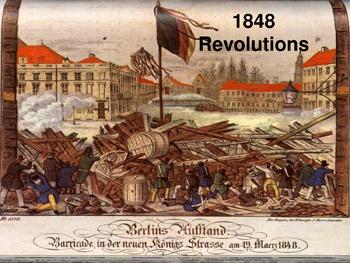 כרזה אודות מהומות – רחוב בזמן מהפכת "אביב העמים" (1848) , בעיר ברלין שבגרמניה.הצג את דפוס הפעילות של התנועות הלאומיות המופיע בקטע שלפניך והסבר את תרומתם העיקרית של אירועי "אביב העמים" להתפתחות התנועות הלאומיות באירופה.הצג מאפיין אחד של התנועות הלאומיות באירופה של המאה ה-19 והסבר כיצד גורם זה בא לידי ביטוי במדינה לדוגמא אותה למדת.תנועה לאומית מדגימה באחת מהארצות: איטליה, גרמניה, יוון, פולין13. המאבק הלאומי באיטליה:     א. עליך לסדר את שלבי המאבק בסדר כרונולוגי:קאמיל קאבור ראש ממשלת פיימונטה יחד עם ויטוריו עמנואלה מלך פיימונטה משתפים פעולה עם הקיסר הצרפתי נפוליאון ה-3 לסילוק האוסטרים מצפון איטליה.בשנת 1861 מכריז ויטוריו עמנואלה ה-2 על עצמאות איטליה.בשנת 1866 מצטרפת ונציה.התקוממויות במסגרת "אביב העמים" בהנהגת מאצ'יני וגריבלדי ברחבי איטליה, שאינן מצליחות.המאבק בסיציליה מנוצח בעזרת גריבלדי ו"החולצות האדומות" ולאחריו השתלטות על דרום איטליה.מאבק עממי עד 1848 .בשנת 1860 מאושר האיחוד במשאל עם.בשנת 1870 מצטרפת רומא והופכת לעיר הבירה של איטליה.הצג בהרחבה שניים מהשלבים והסבר כיצד הם קידמו את המאבק הלאומי לאיחוד איטליה. האם שלבי המאבק הלאומי האיטלקי תואמים לדפוסי הפעילות של התנועות הלאומיות באירופה במאה ה-19?הצג גורם מסייע וגורם מעכב במאבק הלאומי האיטלקי והסבר את המשפט: "יצרנו את איטליה, עתה עלינו ליצור את האיטלקים".14. המאבק הלאומי ביוון:קרא את קטע המקור וענה על השאלה שאחריו."הקשר ההדוק ביותר בין המהפכנים ובין התנועה הרומנטית נמצא בתנועה הפילהלנית (אוהבי תרבות יוון), אשר איחדה את כל בני אירופה שרחשו אהדה למאבק ההומאני הממושך של היוונים בשליטיהם התורכים. מלחמת העצמאות היוונית עוררה את כל הדחפים שמאחורי התנועה הרומנטית. היא הזכירה את מסעי הצלב עתיקי הגבורה ואת המאבק בין הצלב ובין הסהר. היא חידשה את תודעת האחדות הנוצרית הישנה בלב האפיפיור ולואי ה-18 מלך צרפת, די הצורך להרים תרומה כספית למען המטרה הזאת...  ועדות ברוב ארצות תבל, לרבות ארצות הברית של אמריקה, אוספות כספים לעזרת היוונים... ביירון הצעיר שמת ביוון ב-1824 דיו לסמל הרוח החדשה הפילהלניות... זרם חדש בדעת הציבור באירופה – זרם עז של תמיכה בלאומיות ובליברליות – שהיה מנוגד למדיניותן ולמעשיהן של רוב הממשלות. זרם זה קצר את הגדול בניצחונותיו באלצו את ממשלות בריטניה, צרפת ורוסיה להתערב לטובת היוונים ב-1827." (מעובד מתוך: תומסון, ד. אירופה מאז נפוליאון, זמורה ביתן, עמוד 139)הסבר שני גורמים שסייעו למאבק הלאומי ביוון. בתשובתך התייחס לגורמים המוזכרים בקטע.שאלות חזרההסבר מהי לאומיות והדגם שני מאפיינים תרבותיים של לאומיות במדינת ישראל של ימינו.הצג מהי תופעת הלאומיות. הצג מהם המאפיינים של התנועות הלאומיות שהתגבשו במאה ה-19.הסבר את ההשפעה של כיבושי נפוליאון על צמיחת התנועות הלאומיות באירופה. הסבר כיצד קונגרס וינה ו"אביב העמים" השפיעו על צמיחתן וגיבושן של תנועות לאומיות באירופה במאה ה – 19.הסבר כיצד רעיונות תנועת ההשכלה היוו גורם להקמתן של תנועות לאומיות באירופה במאה ה – 19.הסבר כיצד השפיעה התנועה הרומנטית על התפתחותן של תנועות לאומיות באירופה במאה ה -19."ירידה במקומה של הדת בחיי היום יום של האדם מביאה למשבר זהות וחיפוש אחר מקורות חלופיים של רגש שייכות והגדרה עצמית". הסבר מדוע צמיחת הלאומיות התאפשרה עם ירידת כוחה של הדת.הסבר את ההשפעה של המודרניזציה על צמיחת התנועות הלאומיות באירופה. הסבר שלושה גורמים לצמיחת הלאומיות באירופה במאה ה -19. בתשובתך התייחס לגורמים: רעיוניים, לאירועים היסטוריים ולשינויים טכנולוגיים.י' טלמון טוען: "זיווגן של שתי מהפכות כבירות, המהפכה הצרפתית והמהפכה התעשייתית, הוא שחרץ את הווית החיים ואת הלך רוחם עד 1848". (טלמון י', רומנטיקה ומרי, עמוד 12).הסבר מה הייתה השפעתן של שתי המהפכות על הלאומיות.הסבר גורם נוסף שתרם לצמיחת הלאומיות. הצג שני גורמים לצמיחת התנועות הלאומיות באירופה במהלך המאה ה-19, והסבר במה סייע כל אחד מגורמים אלה להתפתחות התנועות הלאומיות.תאר את שלבי המאבק הלאומי במדינה אחת עליה למדת. הסבר קושי אחד במאבקה של תנועה לאומית זו. בחר תנועה לאומית אחת באירופה במאה ה-19. הסבר את מטרת המאבק הלאומי של תנועה זו, תאר את השלבים העיקריים במאבק, והצג שני קשיים שהתעוררו במהלכו.בחר תנועה לאומית אחת באירופה במאה ה-19. הסבר שני גורמים שעיכבו את המאבק של התנועה ו-שני גורמים שסייעו למאבק זה.הצג את קווי הדמיון והשוני בין המאבק הלאומי של התנועה עליה למדת ( יוון, איטליה, גרמניה ) לבין דפוסי הפעילות של התנועות הלאומיות .התנועה הלאומית היהודית המודרנית ומאפייניה העיקרייםהגורמים לצמיחתה  ולהתארגנותה של התנועה הלאומית היהודית1. הגורמים לצמיחתה והתארגנותה של התנועה הציוניתקרא את קטע המקור וענה על השאלה שאחריו."עם עליית הרעיון הלאומי נדרשו יהודי מערב ומרכז אירופה לגלות נאמנות מלאה וחד משמעית למדינה בה התגוררו, תמורת שוויון זכויות אזרחי ומשפטי. חלקים גדולים מן העם היהודי, במערב אירופה ובמרכזה, החלו במהלך המאה ה-19 לפתח תודעה לאומית אירופית ולהשתלב בעמים בקרבם חיו. הם לא וויתרו על דתם, אולם עשו הפרדה מוחלטת בין דתו של האדם, לבין הלאום אליו הוא שייך. את היהדות ביקשו לראות כקהילה חברתית תרבותית, המנותקת מן הנאמנות הפוליטית והזהות הלאומית". (בר הלל מ' וענבר ש', עולם לאומי, עמוד 127).הסבר על סמך הקטע ובעזרת ידיעותיך, מהו הגורם המופיע בקטע וכיצד הוא השפיע על צמיחת התנועה הלאומית היהודית.2. הגורמים לצמיחתה והתארגנותה של התנועה הציוניתקרא את קטע המקור שלפניך וענה על השאלה שאחריו:"אם השאיפות הלאומיות של מקצת העמים, שקמו לעיננו, הייתה להן הצדקה פנימית כלום מוטל עדיין בספק, שגם ליהודים מגיעה זכות זו? הן יותר מהעמים הללו מעורבים אנו בחיי התרבות הבינלאומיים...הן יותר מהם יכולים אנו להצביע על עבר עשיר, על היסטוריה ארוכה, על מוצא משותף ובלתי מעורב... השאיפה של היהודים לאחדות לאומית-מדינית ולעצמאות לא רק שיש לה הצדקה פנימית אלא בדין שתמצא גם תמיכה אצל העמים אשר בצדק או לא בצדק נוכחותנו בקרבם אינה נוחה להם...בחייהם של עמים, כמו בחייו של הפרט, ישנם רגעים כבדי משקל, אשר ניצולם או החמצתם קובעים את העתיד... רגע כזה עובר עלינו כעת. התודעה של העם נעורה. האידאות (הרעיונות) הגדולות של המאה ה-18 וה-19 הטביעו את חותמן גם על עמנו."(פינסקר י"ל, אוטואמנציפציה-1882, בתוך א. הרצברג, הרעיון הציוני, עמ' 144-146)  הסבר על פי הקטע מהו הגורם שהשפיע על ההתעוררות הלאומית, לדעת הכותב.3. הגורמים להתעוררותה של התנועה הציוניתקרא את הקטע וענה על השאלות שאחריו :" ...רוח הזמן דורש דרור וחופש להצלחת העם...רוח הזמן דורש מכל המדינות לכונן את ארצם ולקיים את לשונם, וכן דורש מאיתנו לכונן את בית חיינו ולהקים את לשוננו הקדושה..." ( הרב אלקלעי, בתוך : הרעיון הציוני א', עמ' 9 )מהי הסיבה שמציג הרב אלקלעי בקטע זה לצמיחת התנועה הציונית ? הסבר שתי סיבות נוספות לצמיחת התנועה הציונית עליהן למדת .4.  גורמים יחודיים לצמיחתה של התנועה הלאומית היהודיתקרא את הקטע שלפניך וענה על השאלות שאחריו. בתשובתך הסתמך על הקטע ועל מה שלמדת."...היהודים נשארים עם בתוך עם, מדינה בתוך מדינה, שבט נפרד בקרב גזע זר לו.כל המהגרים מתבוללים לבסוף בתוך העם שבקרבו הם יושבים, ואילו היהודים – לא. בניגוד לטבע הגרמני, הם מציגים את אופיים השמי הבלתי מעורער, בניגוד לנצרות – את פולחן המצוות הקפדני או את שנאת הנוצרים. איננו יכולים להאשים אותם בכך. כל עוד יהודים הם, אין הם יכולים לנהוג אחרת.... בעבר טענו שהאמנציפציה תדחוף את היהודים להתעסקויות אחרות. כעת הם קיבלו את האמנציפציה, אולם קרה ההיפך מזה. הם מפתחים יותר מאשר בעבר את אותן ההתעסקויות בהן הרווח קל ומרובה. לאחרונה הם נדחקים גם אל שורות השופטים, שבר שאינו משפיע לטובה על השיפוט. אין להם שמחת העבודה ואין להם כל אהדה לכבוד העמל הגרמני. הם מצויים בכל מקום שאפשר לנצל מצוקה ותאוות ספסרות...."  (מתוך מצע של מפלגת הפועלים הנוצרית-סוציאליסטית שהוקמה ב -1878 ע"י הכומר אדולף שטקר)מהי האמנסיפציה? מהו הקשר בין האמנסיפציה לבין צמיחת האנטישמיות המודרנית?.."כל עוד יהודים הם, אין הם יכולים לנהוג אחרת..." - מה מאפיין את האנטישמיות המודרנית? במה היא שונה מ-"שנאת ישראל" שקדמה לה?כיצד האנטישמיות המודרנית תרמה לצמיחתה של התנועה הציונית ? הצג   סיבות נוספות לצמיחתה של הציונות.5. קטע מקור חזותי – הגורמים לצמיחת התנועה הלאומית היהודית באירופה במאה ה-19    א. לפניך קריקטורה שפורסמה בעיתון צרפתי ובה תמונה של דרייפוס והכיתוב  "מוזיאון האימה מציג :"הבוגד"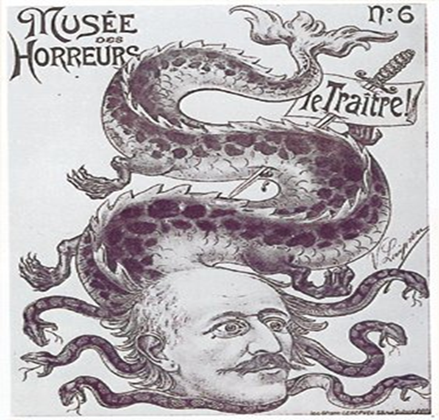 הסבר כיצד תוכן התמונה מבטא את אחד הגורמים לצמיחת התנועה הלאומית היהודית באירופה במאה ה-19. הסבר גורם נוסף המשותף לצמיחת התנועה הציונית באירופה וגם לצמיחת שאר התנועות הלאומיות באירופה.     ב. הסבר את הגורם הפנימי לצמיחת התנועה הציונית באירופה במאה ה- 19. 6. תחילת דרכה של התנועה הציונית    א. קרא את הקטע שלפניך וענה על השאלה שלאחריו: "..לידתה של התנועה הציונית היה בפולמוס (ויכוח) סוער.. אך מהי תנועה זו?.. האם היא נועדה להיות תנועה רוחנית (המכוונת לעיצוב מחדש של החברה, האדם והתרבות היהודית) או תנועה שמטרתה להקים טריטוריה יהודית?...אולי היא נועדה לתת מענה לחרדה הקיומית של היהודים, שהלכה וגברה מאז הרבע האחרון של המאה ה-19, בעקבות הופעת האנטישמיות (שנאת ישראל), שיסודה בגזע.. אנטישמיות זו לא הניחה ליהודים את האפשרות של המרת הדת כפתח מילוט מן הגורל היהודי.. ואכן, בעקבות גל הפרעות שזעזע את יהודי רוסיה ונודע בשם "סופות בנגב" (דרום רוסיה, 1881), פרסם ד'ר יהודה לייב פינסקר את החוברת "אוטואמנציפציה" ובה ניתוח חריף ומעמיק של שנאת ישראל. הוא סיים אותה בקריאה להקים בית מולדת יהודי, שבו לא יהיו עוד היהודים אורחים, אלא בעלי הבית.. " (מתוך הספר: ככל עם ועם, אניטה שפירא, ע"מ 14 – 13) הצג את הגורמים להתעוררות הציונות המופיעים בקטע והסבר כיצד אחד  מגורמים אלו עודד את התפתחותה.     ב.  הצג גורם חיצוני אחד וגורם פנימי אחד (שלא הוזכר בקטע המקור שבסעיף הקודם) אשר הביא להתפתחותה של התנועה הציונית בסופה של המאה ה-19.7 . הלאומיות בעמים ובישראל והגורמים לה הצג על פי מה שלמדת את המאפיינים של הלאומיות המודרנית כתופעה תרבותית. הסבר כיצד שניים ממאפיינים אלה באים לידי ביטוי בתמונה שלפניך. הצג את המוסד שמופיע בתמונה ואת תפקידיו. הסבר שני גורמים לצמיחת התנועות הלאומיות באירופה, וגורם אחד לצמיחת התנועה הלאומית היהודית (הציונות). הצג גורם אחד שסייע למאבק הלאומי במדינה אותה למדת. התרומה של ב.ז. הרצל לבנייתה ולארגונה של התנועה הציונית8. הספר "מדינת היהודים"קרא את הקטע וענה על השאלות שאחריו.    מתוך - "מדינת היהודים":"התכנית כולה בצורתה היסודית היא פשוטה עד מאד, ועליה להיות כן, למען תהי מובנת לכל אדם. יותן לנו השלטון בחלקת ארץ על פני האדמה, אשר תספיק לצרכיה הישרים של אומתנו, ואת כל השאר נעשה בעצמנו...למטרה זו, שהיא פשוטה מאד בעיקרה, אך מסובכה בדרכי הגשמתה, שני מוסדות גדולים: "אגודת היהודים" ו"החברה היהודית". מה ש"אגודת היהודים" תכין בדרך מדעית ומדינית, תוציא "החברה היהודית" לפועל. "החברה היהודית" תעסוק בפירוק כל עסקי ממונם של היהודים היוצאים ותתקין את כל המשא ומתן הכלכלי בארץ החדשה.... אין אנו רשאים לצייר לנו את יציאת היהודים לפתע פתאום. לאט לאט יצאו ובמשך עשרות שנים. בראשונה ילכו העניים שבעניים והם יכשירו את האדמה לישוב. לפי תכנית מתוכנת מראש יסללו שם כבישים, יבנו גשרים ומסילות ברזל, יקימו עמודי טלגרף, יטו נהרות ויבנו בידיהם את משכנותיהם..."(מעובד על פי, ב"ז הרצל, בנימין זאב הרצל, סדרת עם הספר, תשס"ח, עמ' 51).הסבר, על פי הקטע, מה התפקיד של "אגודת היהודים" ו"חברת היהודים".תאר, על פי הקטע, מי יהיו המהגרים הראשונים ומה תפקידם בארץ החדשה.9. הספר "מדינת היהודים"קרא את הקטע וענה על השאלות שאחריו.מתוך - "מדינת היהודים":"היש להעדיף את ארץ ישראל או את ארגנטינה? "האגודה" תיקח את אשר יותר לה ואשר תבוא עליו הסכמת רוב בני עמנו... ארגנטינה היא אחת הארצות העשירות בטבען ברחבי תבל, ארץ רחבת ידיים עד מאד, אוכלוסיה מעטים ואקלים ממוצע...ארץ ישראל היא ארץ אבותינו אשר לא נשכחנה לעולם. לזכרה יחרד לב עמנו ולשמעה יבואו רבים. לו חפץ הוד מעלתו הסולטן לתת לנו את ארץ ישראל, כי עתה לקחנו על עצמנו להביא סדר גמור בענייני הכספים ממלכת תורכיה. למען אירופה נהיה שם חלק מן החומה הבצורה נגד אסיה, ונעשה את תפקיד חלוץ התרבות בפני הברברים. בתור מדינה ניטרלית נשמור על קשרינו עם כל עמי אירופה, אשר יערבו את קיומנו שם...." (מעובד על פי, ב"ז הרצל, בנימין זאב הרצל, סדרת עם הספר, תשס"ח, עמ' 53).הצג, על פי הקטע, מדוע לדעת הרצל יש לשקול התיישבות בארגנטינה.הצג, על פי הקטע, מה התועלת שתצמח לתורכיה (האימפריה העותומאנית), מיישוב היהודים בארץ ישראל. הסבר את הקשר בין הפנייה של הרצל לסולטן התורכי להשקפתו המדינית של הרצל.הקונגרס הציוני הראשון ותוכנית באזל10. תוכנית באזל והמסגרת הארגונית למימוש מטרת התנועה הציוניתקרא את הקטע וענה על השאלות שאחריו.מתוך - מאמרו של ההיסטוריון ג' טאוב:"הקונגרס הציוני הראשון שאותו יזם הרצל, כונן את ההסתדרות הציונית... מתוך ההסתדרות הציונית קמו מגביות, בנקים, משרדים, סיעות, מנגנון בחירות דמוקרטיות על בסיס מס חבר ("השקל") וגופים נוספים... הוא הוליד מערך ארגוני ענף, שגם מימן חלק ניכר מן ההתיישבות בארץ ישראל... הקונגרס הציוני הראשון (1897) אכן היה, כפי שהרצל התכוון, ל"אספה מכוננת" של הלאום היהודי: הוא הפך את שאלת הלאומיות היהודית לשאלה פוליטית, ויצר מפנה תודעתי שאפשר להפוך את הצבעתם של המוני היהודים לכוח פוליטי ממשי..."  (מעובד על פי, טאוב ג', "חירות, לאומיות ודמוקרטיה: מפעלו של הרצל – מבוא", בנימין זאב הרצל, סדרת עם הספר, תשס"ח, עמ' 21).הסבר את שני ההישגים של הקונגרס הציוני הראשון, על פי הקטע.הצג הישג נוסף של הקונגרס הציוני הראשון, שאיננו נזכר בקטע.הצג שני ארגונים / מוסדות שהוקמו במסגרת ההסתדרות הציונית העולמית.11. הקונגרס הציוני הראשון בבאזל (1897) א. ציין מאלו ארצות הגיעו צירים לקונגרס ? בחר באחת מן  הארצות מהן הגיעה נציגות  גדולה, והסבר את הגורם לצמיחת  הציונות בארץ זאת על פי מה שלמדת.ב.  הסבר מה הייתה חשיבותו של  הקונגרס הציוני הראשון על פי המפה שלפניך ועל פי מה שלמדת.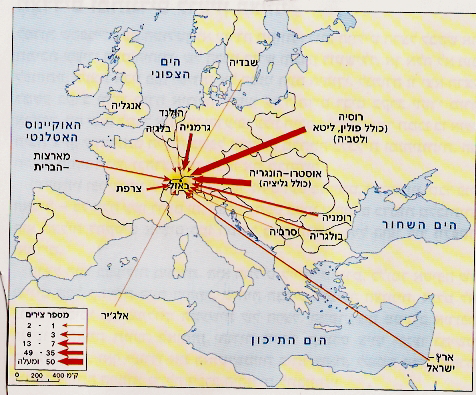 12. תוכנית באזל והמסגרת הארגונית למימוש מטרת התנועה הציוניתקרא את הקטע שלפניך, וענה על שני הסעיפים א – ב שאחריו.בנימין זאב הרצל, תוצאות הקונגרס, 1897."אחת התוצאות החשובות של הקונגרס היא שנודע בעולם מה היא הציונות ומה היא רוצה, שלבני אדם יש עכשיו ידיעה נכונה על כוונותיה של הציונות.כמו כן יש חשיבות לעובדה שהפעולות של תנועתנו נעשות לאור היום ולעיני כול. זקוקים אנו לאהדתן ולעזרתן של דעת הקהל בעולם ושל הממשלות הנוגעות בדבר.אבל התוצאה הגדולה ביותר של הקונגרס היא זו: נתגלה כי לרעיון הלאומי היהודי יש כוח מאחד, העשוי ללכד את כל היסודות השונים של היהודים מבחינה לשונית, חברתית, דתית ומדינית ולעשותם גוף אחד. ניגודים מפלגתיים נעלמו כהרף עין עם הקריאה הראשונה של האומה, האחים מצאו זה את זה."(מעובד על פי ב"ז הרצל, בפני עם ועולם, הספרייה הציונית, תשכ"א עמ' 132)הסבר את שלושת ההישגים של הקונגרס הציוני הראשון, על פי דברי הרצל בקטע.הצג את תכנית באזל (מטרה ואמצעים), והסבר במה היא מבטאת את השקפתו הציונית של הרצל.13.  בניית התנועה הציונית וארגונה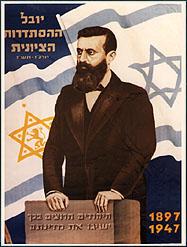  לפניך כרזה משנת 1947 -  כאשר ציינו חמישים שנה לקמתה של ההסתדרות הציונית. א. הצג שלושה סוגי מוסדות שונים של ההסתדרות הציונית,  והסבר את תפקידיהם של שניים מהם. ב. הסבר שני מאפיינים של התנועות הלאומיות המודרניות ו/או של תופעת הלאומיות המופיעים בכרזה שלפניך.14. הספר "מדינת היהודים" והציונות המדיניתקרא את הקטע וענה על השאלות שאחריו."בעיית היהודים" על פי הרצל:"שאלת היהודים קיימת בכל מקום שבו חיים יהודים במספרים ניכרים. במקום שהיא איננה, היא נגררת אליו על ידי יהודים מהגרים. היהודים הולכים לאותם מקומות שבהם אין רודפים אותם, בעקבות הופעת היהודים במקומות אלה נוצרת הרדיפה.בתום ויושר ניסינו בכל מקום להיטמע בקרב העם אשר סביבנו ורק לשמור על אמונת אבותינו. זאת אין מניחים לנו. לשווא הננו פטריוטים נאמנים. לשווא אנו מביאים קורבנות ברכוש ובנפש כמו האזרחים האחרים. לשווא אנו עמלים להאדיר את שמן של ארצות מולדתנו באומנויות ובמדעים, להגדיל עושרן על ידי מסחר וקשרי עסקים. אפילו אם אנו יושבים בארצות מולדתנו זה מאות בשנים, מתייחסים אלינו כאל זרים.אני חושב ששאלת היהודים אינה חברתית ואינה דתית. זוהי שאלה לאומית, וכדי לפתור אותה עלינו לעשותה תחילה לשאלת עולם מדינית, שיש להסדיר אותה במועצת עמי התרבות. עם אנחנו, עם אחד."(מעובד על פי ב"ז הרצל, מדינת היהודים, הספרייה הציונית, תשל"ה, עמוד 21)הסבר, על פי הקטע, מהי בעיית היהודים לדעת הרצל, ומדוע אי אפשר לפתור אותה בגולה.הסבר, באמצעות שתי פעולות מתחומים שונים, כיצד ניסה הרצל לקדם את הפתרון לבעיית היהודים.15. הספר "מדינת היהודים" והקמת המסגרות הארגוניות למימוש מטרות התנועהקרא את הקטע שלפניך, וענה על שני הסעיפים א-ב שאחריו."רוצה אני לבטא את שאלת היהודים בקיצור נמרץ: האם כבר מוכרחים אנו 'לצאת'? ולאן? או אולי נוכל להישאר עוד? ועד מתי? נשיב תחילה על השאלה, האם נוכל להישאר. הנוכל לקוות לימים טובים מאלה, להאריך רוחנו ולצפות לרחמי שמים, כי יהפוך לב השרים והעמים עלינו לטובה? אומר אני: לא נוכל לקוות, כי הזרם ישנה את דרכו... העמים, אשר היהודים יושבים בתוכם, הם כולם כאחד, בסתר או בגלוי, שונאי ישראל." (ב.ז. הרצל,  "מדינת היהודים", הספרייה הציונית, תשל"ה).א. הסבר, על פי הקטע, מהי בעייתם של היהודים. הצג את הפתרון לבעיית העם היהודי, כפי שהציע הרצל בספרו "מדינת היהודים". כיצד לדעתו ניתן להשיג פתרון זה? ב. הצג את תוכנה של 'תכנית באזל'. ציין שני מוסדות / ארגונים מסוגים שונים שהוקמו ע"י התנועה הציונית. 16. ניסיונותיו של הרצל לקבל את הצ'רטרקרא את הקטע וענה על השאלות שאחריו.מתוך – נאום הפתיחה של הרצל בקונגרס הציוני החמישי:"חברי קונגרס נכבדים!אנו, שליחיכם, השלמנו את עבודתנו הראשונה... הדבר העיקרי במפעל שלנו היה הקונגרס הזה, גוף מייצג בשביל הפזורים בכל העולם, במה יהודית, שכבודה גדל משנה לשנה, בזכות רצינותם וכוונותיהם הכנות של האישים, שנשאו כאן את דברם. מכאן כבר יוצאות כיום סיסמאות בשביל הגולה כולה...האגודות שלנו הכניסו חיים בלתי צפויים אל תוך היהדות. יש מאמצים בודדים רבים לאין ספור, המצטרפים יחד למשהו אדיר. הברכה הרוחנית והמוסרית של הציונות היא כבר כיום גדולה מאד, דבר זה גם יריבינו אינם יכולים להכחיש. חבורה שלימה של משוררים, אמנים ומלומדים, כבר קמה בכוח רעיוננו וממנו היא שואבת את ההתלהבות... באוניברסיטאות רוח חדשה מפעמת את הסטודנטים. פועלים ופקידי בתי המסחר מתכנסים ודנים בדברים העומדים ברומו של עולם. עם זה מטפחים את החינוך הגופני באיגודים להתעמלות, ואת רוח הרעות – באגודות לזמרה. חברות לעזרה הדדית מוקמות והולכות. כל זה בסימן הציונות..." (מעובד על פי, ת' הרצל, "נאום הפתיחה בקונגרס החמישי", (נאומים ומאמרים ציוניים  1899 - 1904 ב', הספרייה הציונית, תשל"ו, עמ' 117-118).הסבר את שני ההישגים של הקונגרס הציוני הראשון, על פי הקטע.בנאומו מתאר הרצל את פעילותה של התנועה הציונית המיישמת את אחד האמצעים ב"תכנית באזל". הצג את האמצעי מתוך התכנית, והבא שלוש דוגמאות מתוך הקטע המתארות את יישום האמצעי.17. ניסיונותיו של הרצל לקבל את הצ'רטרקרא את הקטע שלפניך, וענה על שני הסעיפים א – ב שאחריו.הדרכים לפתרון "בעיית היהודים" על פי הרצל:"הקונגרס הציוני אינו שואף לרכוש אדמות באופן פרטי אלא לרכוש ארץ בגלוי בשביל העם היהודי. עלינו להבליט דבר זה בבהירות כל כמה שאפשר, בלי לפגוע ברגשותיהם של השליטים החוקיים של הארץ. אפשר לרכוש אדמות בדרך פרטית בכל מקום בעולם ובכל זמן, אבל כדי לרכוש ארץ אי אפשר לפעול בדרכים נסתרות, בהתאגדויות חשאיות ובהתערבויות סודיות. אנו הציונים המדיניים סבורים שיש לפעול בדרך של דיון חופשי וגלוי, הנתון לביקורתה המתמדת והשלמה של דעת הקהל בעולם. אנו צריכים לשאוף להשגת ערבויות מובטחות במשפט הכלל."(מעובד על פי ב"ז הרצל, בפני עם ועולם, הספרייה הציונית תשכ"א, עמ' 112, 136)הסבר את מטרת התנועה הציונית ואת הדרכים המתאימות להשגת מטרה זו, על פי הקטע ועל פי מה שלמדת.הצג שלושה טיעונים שבאמצעותם ניסה הרצל לשכנע את הסולטן הטורקי ו / או נציגים של מדינות שונות לסייע לתנועה הציונית להשיג את יעדיה18. ניסיונותיו של הרצל לקבל את הצ'רטרקרא את הקטע וענה על השאלות שאחריו.מכתב של הרצל אל שגריר גרמניה בווינה (ידיד קרוב של קיסר גרמניה) משנת 1898."אני מבקש מאת השגריר שיפעל כדי שאתקבל לריאיון אצל הוד מעלתו קיסר גרמניה. אני סבור שדיבור של הקיסר עם הסולטן הטורקי יכול להצמיח תוצאות רצויות הן לגרמניה והן לסולטן הטורקי, ולתרום להתפתחות העניינים בשטחי האימפריה העותומאנית בעתיד. בייחוד הייתי רוצה להעיר את תשומת לבו של הקיסר לנקודות האלה:מכל מדינה יצאו היהודים, הגורמים לאי שקט חברתי, כלכלי ופוליטי, וכך תיחלש האנטישמיות.התיישבות של יהודים רבים שהם בעלי השכלה ויוזמה כלכלית בשטח האימפריה תביא לה חיזוק רב. לטורקיה תהיה תועלת ישירה – היהודים ישלמו תשלום כספי גבוה ואולי כך יסייעו לענייניה הכספיים, ותועלת עקיפה הודות לשיפור מצבה הכלכלי.התיישבות יהודים תביא בלי ספק להבראה של פינת המזרח העזובה והשוממת הזאת, להכנסת יסוד של תרבות גרמנית, ובאמצעותה תשמש כניסת היהודים בפועל גם מגן לנוצרים במזרח.למדינות אירופה יש אינטרסים באזור, בין השאר ביצירת דרך דרומית קצרה לאסיה באמצעות הקמת מסילת ברזל מהים התיכון אל המפרץ הפרסי. התיישבות יהודים באזור זה תוכל לסייע לקידום אינטרס זה.אני מבקש מהוד מעלתו הקיסר שישמיע את הטיעונים האלה בעת פגישתו עם הסולטן.								הנאמן לו מאד								ד"ר תאודור הרצל"(מעובד על פי ב"ז הרצל, היומן ב, הספרייה הציונית, תשכ"ה, עמוד 87)הסבר, על פי הקטע, איזו תועלת תצמח לאימפריה העות'מאנית (טורקיה) ואיזו תועלת תצמח למדינות אירופה, מיישוב יהודים בשטח האימפריה העותומאנית.מה רצה הרצל להשיג באמצעות פנייה לסולטן הטורקי ולשליטים אחרים באירופה? במה פניות אלה מבטאות את השקפתו המדינית?19. מגעיו המדיניים של הרצל להשגת צ'רטרקרא את הקטע וענה על השאלה שאחריו.מתוך נאומו של בנימין זאב הרצל בקונגרס הציוני הרביעי, 1900:"מה יהיה הדבר הזה שנשיגו? נגיד זאת במילה אחת: צ'רטר! משתדלים אנחנו להשיג צ'רטר מממשלת טורקיה, רישיון להתיישבות תחת מרותו של הוד מלכותו הסולטאן. רק אחרי שיהיה בידינו הצ'רטר שיכיל את כל הערובות של המשפט הפומבי, נוכל לפתוח במפעל התיישבות כביר. במחיר הצ'רטר נשתדל להביא לממשלת טורקיה טובות גדולות." (מעובד על פי מ' זיו וש' אטינגר, כרך ד' חלק א' עמוד 314). הצג מה הציע הרצל לסולטאן הטורקי בתמורה לקבלת הצ'רטר. מה היו תוצאות המשא ומתן?20. ויכוח אוגנדהקרא את הקטע וענה על השאלות שאחריו.מתוך – נאום הרצל בקונגרס הציוני השישי (קונגרס אוגנדה):"חבל הארץ החדש אין לו אותו ערך היסטורי, דתי פיוטי וציוני, שהיה עוד גם לחצי האי סיני, אבל אינני מטיל ספק, כי הקונגרס, כנציגם של ההמונים היהודים, יקבל גם את ההצעה החדשה ברחשי תודה חמים ביותר. ההצעה פירושה הקמת יישוב יהודי אוטונומי במזרח אפריקה. עם הנהלה יהודית, ממשלה מקומית יהודית ופקיד עליון יהודי שיעמוד בראשם, הכל כמובן בפיקוחה הריבוני העליון של בריטניה. והואיל והצעה זו הוצעה, לא הרגשתי, נוכח מצב הדברים ביהדות וההכרח למצוא מיד איזה אמצעי שהוא להקלת המצב במידת האפשר – הצדקה לעצמי לעשות משהו אחר, אלא לקבל רשות להביא את ההצעה לפני הקונגרס.לא הייתי רוצה להקדים את הקונגרס בקביעת עמדה בנוגע למדיניות, שהתנועה הציונית צריכה לנקוט נוכח ההצעות האלה, אולם – אם כי לא יתכן, כמובן, שתהיה לעם ישראל שום מטרה סופית אחרת מלבד א"י, ואם כי יהיה גורלה של ההצעה מה שיהיה, השקפותינו על ארץ אבותינו אינן ניתנות לשינוי ולא תשתנינה לעולם. בכל זאת יכיר הקונגרס, לאיזו התקדמות בלתי רגילה זכתה תנועתנו ע"י המשא ומתן עם הממשלה הבריטית.ההצעה הוגשה לנו בצורה כזאת, שתתרום בהכרח להטבת מצבו של העם היהודי ולהקלת מצוקתו, בלא שנוותר על משהו מן העקרונות הגדולים, שעליהם מושתתת תנועתנו...אין זו ולא תהיה אלא פעולה לשעת חירום. שתכליתה לעזור נוכח אזלת היד ואובדן העצות על כל המפעלים פילאנטרופיים, ולמנוע את אובדנם של חלקי אומה מחמת מועקת הפיזור." (מעובד על פי, כתבי הרצל, "בפני עם ועולם" ב', הוצאת הספרייה הציונית, עמ' 224)הסבר, על פי הקטע, מדוע לדעת הרצל יש לקבל את הצעת אוגנדה.הצג את טיעוניהם של המתנגדים להצעת אוגנדה.21. המגעים להשגת צ'רטר ותוכנית אוגנדהקרא את הקטע שלפניך, וענה על שני הסעיפים א-ב שאחריו."ראוי להעמיד את פרשת אוגנדה בהקשרה כדי לראות את מלוא משמעותה. את הרעיון העלו בריטים, ולא הרצל, לאחר שפסלו את האפשרות ליישב יהודים באל עריש... זה היה הכישלון האחרון בסדרה של כישלונות לשכנע את האימפריה העותומאנית, את הקיסרות הגרמנית, את האימפריה הרוסית, את הוותיקן ואת האימפריה הבריטית לתמוך בתוכניתו ליישוב היהודים בא"י. הרצל היה אפוא על סף ייאוש. ...תחושתו שמצוקת היהודים תלך ותחריף נראתה כמתגשמת: פוגרום בעיר קישינב בשנת 1903 יצר תחושת דחיפות עצומה. בהקשר הזה נאחז הרצל בייאושו, ב"תוכנית אוגנדה", לא במקום א"י, אלא כמקלט לילה, כמחסה וכמקום להתארגנות לקראת חידוש המאמץ לזכות בא"י. צדקו מבקריו של הרצל שטענו כי תוכנית כזאת אינה ריאלית (מציאותית), משום שהיהודים לא יהגרו בהמוניהם להקים מולדת במקום שלא ראו בו מולדת..." (טאוב ג. 'חירות, לאומיות ודמוקרטיה: מפעלו של הרצל – מבוא' בתוך: "בנימין זאב הרצל")ציין, על פי הקטע, עם אילו מדינות ניהל הרצל משא ומתן. תאר את פעילותו המדינית של הרצל להשגת צ'רטר מול שתיים מהמדינות שציינת. הסבר, על פי הקטע, מה גרם להרצל לקבל את "תוכנית אוגנדה". הצג טיעון אחד בעד "תוכנית אוגנדה" וטיעון אחד נגד "תוכנית אוגנדה" שאינם נזכרים בקטע. 22. תכנית אוגנדהקרא את הקטע שלפניך וענה על השאלות שאחריו." בשביל מאות אלפים מוכרחים אנו להכין מיד, קודם שנוכל להראות להם גירת קבע לדורי דורות, מקלט לילה. מקלט ארעי- זמני זה הייתי רוצה לראות  את המושבה שבה מוכנה הממשלה הבריטית לתת לנו אדמה בתנאים ידועים. אמנם זה יהיה מקלט לילה יחיד במינו...שמלבד מה שייתן לדייריו מחסה ומזון, עוד ישמש להם אמצעי מדיני וחברתי "(מקס נורדאו)הסבר מהי עמדתו של מקס נורדאו לגבי הצעת אוגנדה על פי הטקסט.הצג אחד נוסף בעד תכנית אוגנדה ושני נימוקים נגד תכנית זו.23. סיכום תרומתו של הרצל לציונותקרא את הקטע שלפניך, וענה השאלות  שאחריו."הרצל היה הראשון שפרץ את מחסום דעת הקהל, היהודית והעולמית, והפך את עניין הפתרון הלאומי לשאלת היהודים מנושא הנידון בכתבי עת, שאין להם תהודה רחבה, לעניינה של דעת הקהל העולמית. מתופעת שוליים של חיי היהודים העמיד הרצל את הפתרון הציוני על מפת העולם" (משוכתב מתוך : ש. אבינרי , הרעיון הציוני לגווניו, עמ' 105)הסבר, מהי חשיבותו של קונגרס באזל על פי דברי אבינרי ? בסס דבריך על הכתוב בקטע.מהי מטרת הציונות על פי "תכנית באזל" ומהם האמצעים להשגתה ?הצג שתי פעולות נוספות של הרצל , בתחומים שונים, לקידום הרעיון הציוני. הצג את הישגו של הרצל בפעילותו הציונית בתחום הארגוני או בתחום הדיפלומטי ותאר שני קשיים בהם נתקל24. השוואת התנועות הלאומיות עם התנועה הציוניתענה על שאלת החובה שלפניך:"..האפשרויות שעמדו בפני היהודי היו עתה רבות ומגוונות, מתן השוויון אפשר ליהודי לבחור תרבויות וזהויות. התרופפו הזיקות לתרבות המקומית ולדת. יהודים רבים אימצו עתה את זהות הלאומים שבתוכם ישבו.." (מעובד מספרה של אניטה שפירא, "ככל עם ועם", ע"מ 20) הצג את הגורם להתעוררות הציונות המופיע בקטע והסבר את כיצד כישלונו סייע להתעוררות התנועה הלאומית היהודית.הצג גורם אחד משותף להתעוררותן של התנועות הלאומיות ושל התנועה הציונית ותאר גורם יחודי אחד להתעוררותה של התנועה הציונית.הצג שני מאפיינים דומים ושני מאפיינים שונים בהשוואת התנועות הלאומיות והתנועה הציונית והסבר את הקשיים הייחודיים שעמם  התמודדה התנועה הציונית.שאלות חזרההסבר את הסיבות לצמיחת התנועה הציונית במאה ה – 19.האנטישמיות המודרנית הייתה לתופעה רבת מימדים בסוף המאה ה-19. הסבר שלושה מביטויי התופעה וכיצד תרמה להתעוררות הלאומיות היהודית.האמנציפציה והאנטישמיות המודרנית הם דבר והיפוכו. הסבר כיצד כל אחד מהם קשור לצמיחת הלאומיות היהודית.ההיסטוריון ש.אטינגר טוען כי הגורמים להתעוררות הלאומיות היהודית קשורים בחלקם בתהליכים שהתרחשו בחברה היהודית, ובחלקם בתהליכים שהתרחשו בחברה האירופאית. הסבר טיעון זה והצג בהרחבה שני גורמים הקשורים לתהליכים שהתרחשו בחברה היהודית ושני גורמים הקשורים לתהליכים שהתרחשו בחברה המודרנית.הסבר את עיקרי תפיסתו הציונית – מדינית של הרצל על פי ספרו "מדינת היהודים". על פי "תכנית באזל" (1897) – מה הייתה המטרה של התנועה הציונית, ומה היו האמצעים להגשמתה?תאר את פעילותו המדינית של הרצל בפנייתו אל גרמניה / תורכיה / בריטניה.מהן מטרות כינוס קונגרס באזל? הצג שלושה ארגונים / מוסדות שהוחלט על הקמתם בקונגרס.הצג שתי מטרות לכינוס הקונגרס הציוני הראשון והסבר במה הייתה חשיבותו.הצג שלוש מסגרות ארגוניות שהקימה התנועה הציונית למימוש מטרותיה.ציין שני מוסדות של התנועה הציונית, והצג את תפקידיו של אחד המוסדות שציינת.הסבר שני גורמים שהביאו את הרצל לקבל את הצעת 'אוגנדה'. הצג שני טיעונים של תומכי ההצעה ושני טיעונים של מתנגדי ההצעה.הסבר אחד מהקשיים בהם נתקלה התנועה הציונית בראשית דרכה.פעולותיהם של הציונים בא"י עד מלחמת העולם הראשונה – 
העלייה ראשונה והעלייה השנייה26. הגורמים לעליות הראשונות לארץ ישראל:קרא את הקטע שלפניך, וענה על שני הסעיפים א-ב שאחריו.מתוך "הקול הקורא" של יוסף ויתקין":"אחים! נודה בגלוי שלא עשינו מאומה ולכן גם לא השגנו מאומה! ועתה אין מקום לייאוש אלא לעבודה. עלינו רק עתה להתחיל לעשות, ולהתחיל תיכף בלי דיחוי ועיכוב, כי עוד מעט והארץ תיפול בידי אלה שלא נוציאה מידיהם לעולם...דעו לכם כי עמנו חולה ואומלל, ולכן אין לכם לקוות ממנו עזרה, עידוד וגמול ואל לכם לבוא בתרעומת ותביעות, עליכם לעזור לו ולעודדו... דעו לכם, שעליכם לברוא תקופה חדשה ביישוב, עליכם להשיב לארץ את חיבת בניה וליושביה את כבוד העם ואהבתו שאבדו...עורו צעירי ישראל, קומו לעזרת העם! עמנו גווע, ארצו עוד מעט ותתחמק ממנו לנצח... קבלו עליכם משמעת חזקה, משמעת לחיים ולמוות... עזבו! שכחו כל מה שהיה יקר לכם עד עתה, עזבוהו לעולם בלי כל צל של חרטה ובואו לעבודת העם!"(מעובד מתוך יערי א', אגרות ארץ ישראל, תש"ג, עמוד 497 – 501)מהי המטרה שמציב ויתקין בפני הצעירים העולים לארץ ישראל?הצג שני גורמים נוספים לעליית יהודים לא"י במסגרת העליות הראשונות.27. הגורמים לעליות הראשונות לארץ ישראל:    א. הסבר כיצד מותו של הרצל היווה גורם לעליות הראשונות לארץ ישראל?    ב. הצג את הגורמים לעלייתם של יהודי תימן במסגרת העליות הראשונות.28. עלייה והתיישבות בארץ-ישראל בשנים 1914-1882לפניך סמל המושבה מזכרת בתיה (שהוקמה בתרמ"ג – 1883). 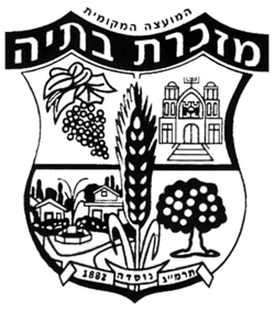 הצג שני מאפיינים של המושבות הבאים לידי ביטוי בסמל. הצג, על פי מה שלמדת, שני מאפיינים של הקבוצה והסבר את ההבדלים בין הקבוצה למושבה. הצג שלושה קשיים של העולים לארץ-ישראל עד מלחמת העולם הראשונה, ותאר כיצד סייע גורם אחד שלמדת עליו לעולים.29. תרומתן ההתיישבותית של העליות הראשונות     א. הצג שתי צורות התיישבות חקלאיות שנוסדו בימי העליות הראשונות והסבר כיצד              אחת מהן ביטאה את גישת "היהודי החדש".    ב.הצג את קשיי המושבות אשר הביאו אותם לפנות לעזרתו של הברון רוטשילד           והסבר כיצד הוא סייע להן.30. המסגרות הביטחוניות בימי העליות הראשונותקרא את הקטע שלפניך, וענה על שני הסעיפים א-ב שאחריו."בשנים 1910 – 1913 הגיעה פעילות 'השומר' לשיאה. הוא "כבש" את השמירה בחלק ניכר מהמושבות, ביניהן במושבות גדולות וותיקות כמו ראשון לציון, רחובות וחדרה. ראשיו לא ראו בו ארגון מקצועי של שומרים, אלא ייעדו לו תפקיד מרכזי בהשתלטות על הארץ בבוא הזמן המתאים. הייתה זו קבוצה נבחרת של צעירים, ששינתה לא במעט את דימויו של היהודי החדש בארץ ישראל, והיטיב לתאר זאת האיכר והסופר משה סמילנסקי, איש המושבה רחובות: "מצד אחד הערבים הסכימו לו [ל"השומר"] מתוך חריקת שיניים. מן צד השני מתוך רחשי כבוד הכירו ב"השומר", משום שבכל מקום שידו הגיעה לשם הושם קץ להפקרות ולגנבות, והיה שם בטחון מסוים לנפש. נתאמת הכלל הישן – נושן: לא ההמון נטול האידיאה מנצח, כי אם קומץ האנשים הנאמנים לדגלם."(נאור מ' וגלעדי ד', ארץ ישראל במאה העשרים – מיישוב למדינה, 1990, עמוד 53) הסבר על פי הקטע, מה הייתה חשיבותו והשפעתו של ארגון "השומר".בקטע מצוין המושג 'היהודי החדש'. הסבר מהם הערכים הציוניים הבאים לידי ביטוי במושג זה.
31. תרומתן של העליות הראשונות לארץ ישראל: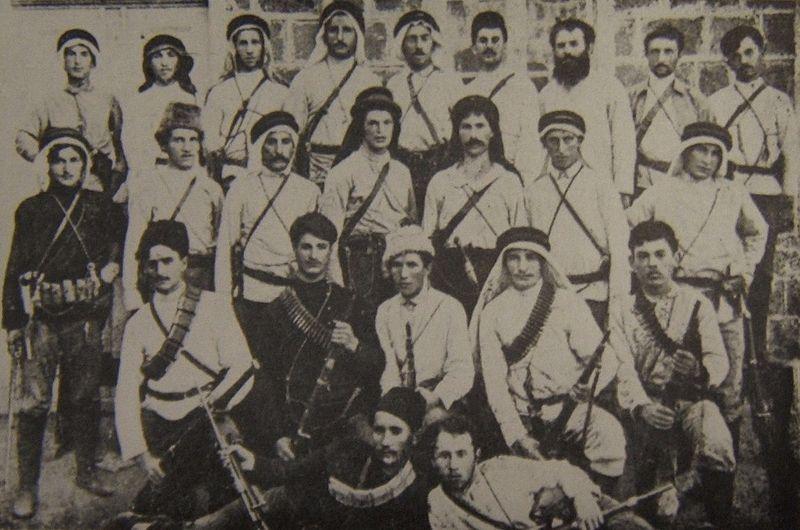 תמונה של אנשי "השומר"הצג את מטרותיו של ארגון "השומר" והסבר כיצד תרמו אנשי השומר לקידום הרעיון הציוני על פי התמונה ועל פי מה שלמדת. הצג את הישגי העלייה לא"י בתחום אחד נוסף מתוך התחומים הבאים: התיישבות, פוליטי – חברתי, חינוך ותרבות.32. ארגון "השומר"קרא את הקטע שלפניך, וענה על השאלה שאחריו."... לאחר שהיינו פלחים בשדה, רצינו להבטיח גם את שלום המשק העברי אז נפלה ההחלטה שמירה! השמירה תרים את קרן כבודנו בעיני השכנים, תלמד את הבחורים לאחוז נשק השמירה תסיר לעולם מעלינו את אות הקלון 'ולד אל מיתה' [ערבית]..."(מתוך הצעות דידקטיות הפיקוח על הוראת ההיסטוריה)הסבר מה היו מטרות ארגון "השומר", כפי שבא לידי ביטוי בקטע.33. תרומתו של ארגון "השומר"קרא את הקטע שלפניך, וענה על השאלה שאחריו." ... מושבה אחר מושבה מסרה את השמירה לידינו. הגליל התחתון עבר כולו לידינו ולאחר ש"השומר" ראה כי ניצחונו בגליל מוחלט, שם את פניו לשומרון ומשם ליהודה.לא כזרים היינו באים בשערי המושבה אלא כחלוצי המחנה העובד. למעשה היו באים בעקבותינו למושבה הפועלים העברים והמושבה שהייתה מסורה בידי "השומר" העברי הייתה עוברת גם לידי הפועל העברי כך נשאו עימהם הפועל, השומר והרועה את בשורת העבודה לנוער הגדל במושבה של הגליל, של שומרון ויהודה." (מתוך הצעות דידקטיות הפיקוח על הוראת ההיסטוריה)מה ניתן ללמוד מקטע המקור על הישגי ארגון "השומר" בכיבוש השמירה העברית בארץ ישראל?34. תרומתן הפוליטית של העליות הראשונותהצג את ההבדל בהתארגנותן הפוליטית של אנשי העלייה הראשונה אל מול אנשי העלייה השנייה ותאר את תרומתו של א.ד. גורדון לפועלי העלייה השנייה.35. התרומה בתחום התרבותי של העליות הראשונות קרא את הקטע וענה על שני הסעיפים בשאלה שאחריו:מעובד מתוך תזכיר ששלחו ביוני 1913 ראשי הסתדרות המורים להנהלת הטכניון בחיפה:"...חושבים אנו לחובה לעצמנו להעיר על שאלת שפת הלימוד בטכניון וגם להסביר את הסיבות על פיהם הטכניון צריך להיות כולו עברי... טובת היהודים בארצנו דורשת שיושם קץ לריבוי השפות המחלק את היהודים לאשכנזים, ספרדים, מערביים(צפון אפריקאים), תימנים ועוד... שפת לימוד זרה היא סכנה לכל הישוב שלנו ולכל עבודתנו בארץ... אם ניגשים להקמת בית ספר גבוה בארץ ישראל, צריך להתאימו לתנאי החיים של היהודים שבשבילם נוצר. צריך להתחשב בהכרתו של הציבור העברי שהשפה העברית היא שפתו הלאומית...אין לפתוח את הטכניון בלי שהמקצועות המדעים ילמדו בעברית . זאת למען שלמות החינוך, טובת הישוב וכבוד היהדות בא"י." (מתוך מבחן לדוגמה הפיקוח על הוראת ההיסטוריה)מהו "ריב הלשונות"? הסבר על פי הקטע מדוע לדעת ראשי הסתדרות המורים הכרחי ששפת ההוראה בטכניון תהיה עברית. הצג שתי פעולות נוספות, פרט ל"ריב הלשונות", שנעשו בישוב היהודי בא"י לקידום השפה העברית עד 1914. 36. "כיבוש השפה" בעליות הראשונותקרא את הקטע וענה על השאלה שאחריו ." שלושה דברים חרותים באותיות של אש על דגל הלאומיות : ארץ, שפה לאומית והשכלה לאומית. ואם נחפוץ להשכיל ולחיות , עלינו לפתח בהשכלה את רוחנו, רוח עברית לאומית. והיכן נוכל לעשות כדבר הזה אם לא בארץ ישראל ? ובמה אם לא בשפה העברית? נשים נא לפני בני נעורינו  השכלה עברית, וראה העם פרי השכלה הזאת כי ברכה היא..."(מתוך : ש' יבניאלי, דברי אליעזר בן יהודה,ספר הציונות א', עמ' 81)הסבר את המושג "כיבוש השפה" והסבר מהי חשיבותה. בתשובתך התבסס גם על הקטע.הבא שתי דוגמאות ל"כיבוש השפה העברית" בארץ ישראל בין השנים           1881-1914.37. הגורמים המסייעים ליישוב היהודי בארץ ישראל:קרא את הקטע שלפניך, וענה על השאלה שאחריו."ממשלתו [שלטונו] של הנדיב... מתחילה [בדרום] בעקרון... במושבה זו נמצאות עתה שלושים ואחת משפחות של איכרים ובהן כמאה ושומנה נפש... ובה יושבים האנשים האלה זה קרוב לעשרים שנה והפקידות על גביהן, המוציאה שנה שנה מכיסו של הנדיב יותר ממאה אלף פרנק – סכום שהיה מספיק לכלכל לפחות שלוש מושבות כעקרון בלי כל עבודה ופקידות, ואילו נחלק בכל שנה בין איכרי עקרון בלבד, היו כולם כבר עשירים והיו יכולים גם לשלם לנדיב סכום ידוע כל שנה על חשבון מה שהוציא עליהם......ו'סך הכל' זה עלה לאפוטרופוסות ביותר מעשרה מליון פרנק ולבני המושבה עצמם – בעשרים שנות עבדות ושפלות ובאובדן הכוחות המוסריים וכישרונם לעבודה בריאה, אשר הביאו עמם בבואם לארץ..."(מתוך הצעות דידקטיות הפיקוח על הוראת ההיסטוריה)מיהו הגורם המסייע המוזכר בקטע? מהם שני הנימוקים המועלים נגד פעולתו של הגורם המסייע?38. הגורמים המסייעים ליישוב היהודי בארץ ישראלאת הקטעים שלפניך, וענה על השאלה שאחריו.מקור 1:"אין ספק כי בעייתם של יהודי רוסיה עמדה לנגד עיניו של הברון יותר מכל גורם אחר, לכשהחליט שיש לחזק את היישוב היהודי ולראות בו 'מקום מקלט לאלה שיאלצו בבוא היום להגר...הברון רצה להוכיח קבל עם ועולם כי היהודים בניגוד לדעה שרווחה בימים הם, מסוגלים להיות עובדי אדמה המתפרנסים בכבוד ממלאכת כפיים. רוטשילד האמין כי הצלחת היהודים בחקלאות בא"י תהיה 'סטירת לחי' לאנטישמים למיניהם, שטענו ללא הרף כי היהודים מסוגלים להיות רק סוחרים או מתווכים."(מתוך הצעות דידקטיות הפיקוח על הוראת ההיסטוריה)מקור 2:בשיחה עם פעיל ציוני הסביר רוטשילד את מניעיו:"הבנתי היטב שבדרך הישנה של הקמת ישיבות אין להמשיך בה עוד. רציתי לקשר בין החזקתה והתפתחותה של היהדות עם חיזוקה של עבודה חקלאית יוצרת בארץ ישראל. במילים אחרות: היהודים הלחוצים במקום מושבם ורוצים לבנות את חייהם מחדש ולהיפך ממתווכים לחקלאים, ועם זה הם רוצים לקיים את יסודות היהדות, יש ליישבם בארץ ישראל."(מתוך הצעות דידקטיות הפיקוח על הוראת ההיסטוריה)הסבר את המניעים לתמיכתו של רוטשילד במושבות על פי קטעי המקור. הצג שתיים מפעולותיו, שבאמצעותן שאף לממש את מטרותיו.39. הסיוע שניתן ע"י המשרד הארצישראלי לעליות הראשונותקרא את הקטע שלפניך, וענה על השאלה שאחריו."...התפקיד שמלא המשרד ברכישת קרקעות, בתמיכה שנתן לאורך זמן למתיישבים, חלקו ביוזמה בארגון עליית יהודי תימן והדרך המודרנית והשיטתית בה נהלו את הדברים העלה את קרנה והשפעתה של הפעילות הציונית בארץ ישראל. המשרד הארצישראלי, שנשלח כמוסד המונהג על ידי ההסתדרות הציונית בגולה הפך למוסד מפעיל ומשפיע על ההנהגה הציונית בגולה ובכך הניח את היסוד להגמוניה של ארץ ישראל בתנועה הציונית..."(מתוך הצעות דידקטיות הפיקוח על הוראת ההיסטוריה)ציין שלוש פעולות של המשרד הארצישראלי הנזכרות בקטע. הסבר מה הייתה מטרת הקמתו. שאלות חזרההצג את הסיבות לעלייה לארץ ישראל בין השנים 1881-1914.הסבר את תרומתם של הברון רוטשילד או המשרד הארצישראלי לקידום בניין הבית הלאומי היהודי בא"י.הסבר את שיטת תמיכתו של הברון רוטשילד במושבות. הסבר יתרון אחד וחסרון אחד של שיטה זו.הסבר מדוע הוקם המשרד הארצישראלי. מה היה החידוש בפעולת התנועה הציונית?הצג את המאפיינים של המושבה, ואת דרכי הסיוע של הברון רוטשילד למושבות בראשית דרכן.הצג ארגון אחד ואישיות אחת שסייעו לבניין הבית הלאומי בין השנים 1881-1914.הצג את המאפיינים של המושבה ושל הקבוצה, שהוקמו כצורות התיישבות חדשות בא"י בשנים 1881 – 1914.הצג את מאפייניהן של צורות ההתיישבות הבאות: מושבה, קבוצה קטנה, חוות הכשרה לאומית, הקואופרציה.תאר את הישגי ההתיישבות היהודית בא"י בשנים 1882 – 1914: אזורי התיישבות, כמות המתיישבים, סוגי התיישבות.הסבר כיצד סייע המשרד הארצישראלי בהקמת תל אביב. אילו ערכים ציוניים הגשימו מקימי תל אביב (אחוזת בית)?ציין את שמות מפלגות הפועלים, והצג את תפקיד המפלגות בתחום המקצועי, חברתי ותרבותי.תאר מסגרת ביטחונית אחת ומסגרת פוליטית אחת שנוסדו בא"י בימי העלייה הראשונה ו/או השנייה. הסבר את חשיבותן.הסבר מדוע הוקם ארגון "השומר" והצג שניים ממאפייניו.הסבר את רעיון "כיבוש השפה" ותאר כיצד ניסו אנשי העלייה הראשונה והשנייה להגשים רעיון זה בא"י.הצג את פעילותו של אליעזר בן יהודה להחייאת השפה העברית. הסבר את החשיבות בהפיכת השפה העברית לשפה לאומית.הסבר על מה נסבה "מלחמת השפות" ("ריב הלשונות"). הסבר מדוע "מלחמת השפות" מהווה נקודת מפנה במאבק על החינוך העברי בא"י.הצג את "מלחמת השפות". תאר את הסיבות לה וכיצד היא הסתיימה.תאר את הפעולות לביסוס השפה העברית, שעשו הציונים בא"י בשנים 1880 – 1914.תאר שלושה הישגים מתחומים שונים שהושגו על ידי היישוב היהודי בא"י בתחום ההתיישבות, פוליטיקה, ביטחון, חינוך ותרבות.התנועה הציונית והיישוב היהודי בארץ ישראל בזמן מלחמת העולם הראשונה40. הגשמת הציונות בארץ ישראל עד 1920הצג את עמדתה של התנועה הציונית כלפי הצדדים הלוחמים בזמן מלחה"מ הראשונה והסבר את המניעים לעמדה זו.הסבר מדוע פגע השלטון העות'מאני בפעילות הציונית בארץ-ישראל בזמן מלחמת העולם הראשונה, הבא דוגמה אחת לפגיעה זו. כיצד התמודד היישוב עם הפגיעה העות'מאנית? 41. היישוב היהודי בזמן מלחה"מ ה-1      א. הצג כיצד ראה ג'מל פשה את היישוב היהודי בארץ ישראל בזמן מלחה"מ ה-1           ותאר שלושה ביטויים בתחומים שונים למדיניות זו.      ב.הצג שני קשיים של היישוב היהודי בארץ ישראל במהלך מלחה"מ ה-1 ואת המקור           לקשיים אלו והסבר כיצד התמודד היישוב עם קשיים אלו.42. הצהרת בלפורקרא את הקטע שלפניך, וענה על שני הסעיפים א-ב שאחריו."ב-1917 הייתה בריטניה מעצמה קיסרית גדולה, שהיה לה עניין חיובי בהסדר שלאחר המלחמה, אשר יקבע (בין שאר הדברים) את ביטחון הקיסרות במזרח [הודו] ודרכי תחבורתה... הממשלה הבריטית לא הייתה מוכנה להשלים עם כך שהתמוטטותה של הקיסרות התורכית תיצור חלל מסוכן באזור כה רגיש.לויד ג'ורג' ראש ממשלת בריטניה היה חסיד נלהב של מדיניות תוקפנית במזרח התיכון... הוא החזיק בהחלט בדעה כי טובתה של בריטניה מחייבת, שבהסדר שלאחר המלחמה תוכנס ארץ ישראל, אם אפשר, לתחום השפעה בריטי."(אורן א', העם היהודי ארץ ישראל ומדינת ישראל  1880-1939, עמוד 228)הסבר על פי הקטע, מהו האינטרס של בריטניה לשליטה בארץ ישראל.הסבר אינטרס של בריטניה למתן הצהרת בלפור, שמטרתו להשפיע על מהלכה של מלחמת העולם הראשונה. 43. הצהרת בלפורקרא את הקטע שלפניך, וענה על שני הסעיפים א-ב שאחריו.מעובד מתוך דבריו של ליאונרד שטיין:"מה אפוא הבטיחו לציונים? לשון ההצהרה הייתה מעורפלת במתכוון, ולא מן הצד הבריטי או מן הצד הציוני הייתה נטייה, בזמן ההוא לחטט עמוק במשמעותה. עוד פחות מכן היה איזה פירוש מוסכם לגביה. בנקודה אחת שבעיני ויצמן ועמיתיו נראתה מן ההתחלה כיסודית לא אמרה ההצהרה דבר. היא לא נתנה לציונים, והם גם לא ציפו שתיתן להם, שום הבטחה, שהממשלה הבריטית תיטול על עצמה אחריות, במישרין, לייסוד בית לאומי יהודי... ההצהרה הייתה מסמך שהמילים המכריעות בו לא ניתנו לניתוח מדוקדק..." (ל. שטיין, מסד למדינת ישראל, תולדותיה של הצהרת בלפור)הסבר על פי הקטע מהם הקשיים הנובעים מנוסח הצהרת בלפור.הצג את התוכן של הצהרת בלפור. הסבר את התגובה להצהרה של אחת מהקבוצות הבאות: יהודים משתלבים, ציונים.44. הצהרת בלפורקרא את הקטע שלפניך, וענה על שני הסעיפים א-ב שאחריו."[...] החוק הבינלאומי לא ידע אותה שעה שום מונח כ"בית לאומי". ההצהרה מדברת על "בית לאומי לעם היהודי". אין שום הסבר מוסמך למה התכוונו בפסוק זה- מדינה, מרכז תרבותי, ממשל עצמי מקומי או אוטונומיה עדתית ? דו משמעית באותה מידה היא ההכרזה כי "בריטניה רואה בעין יפה ייסוד בית לאומי לעם היהודי בארץ ישראל" ( עם רמז להבדל בין ארץ ישראל כבית לאומי לעם היהודי, לבין בית לאומי יהודי בארץ ישראל), "ותעשה מיטב מאמציה להקל ההגשמה של המטרה הזאת". אפילו נניח שאין "ההצהרה" מחייבת את ממשלת הוד מלכותו למעשה לייסד בית לאומי, למה התכוונו המילים "מיטב מאמציה להקלת ההגשמה של המטרה?"[...] אולם, כמובן, האגוז הקשה ביותר הוא המחצית השנייה של ההצהרה " תוך הבנה ברורה שלא ייעשה דבר העלול לפגוע בזכויות האזרחיות או הדתיות של עדות לא יהודיות קיימות בארץ ישראל". תהיינה זכויות אלה אשר תהיינה, אין הן מוגדרות כזכויות לאומיות או מדיניות. אם אין הצהרת בלפור מכילה הבטחה מפורשת של מדינה יהודית , ודאי שאין היא כוללת שום רמז שהעדות הלא יהודיות יזכו אי פעם לריבונות מדינית. דבר לא נאמר שם על ריבונות על ארץ ישראל. בכל אופן, כיוון ש"הזכויות האזרחיות והדתיות" נשארו בלא הגדרה, קשה היה ביותר לומר באיזה דרך ואימתי ייפגעו או לא ייפגעו זכויות אלו [...]"( מתוך : יעקב טלמון, "כוח שאין לעמוד בפניו וחומה שאין להזיזה",אחדות וייחוד, עמ' 318-319 בתוך : עידן האימה והתקווה, מט"ח, 2001, עמ' 48)הסבר את הבעיות והקשיים העולים מנוסח הצהרת בלפור אותם מסביר טלמון. בתשובתך יש להתבסס הן על הטקסט והן על מה שלמדת.הסבר מדוע נתנה בריטניה את הצהרת בלפור, בתשובתך עמוד על שני הסברים
לפחות. חווה דעתך האם ההצהרה היוותה הישג או אכזבה עבור התנועה הציונית. (נמק את תשובתך מתוך החומר הנלמד). 45. הצהרת בלפורהצג את עיקרי התוכן של הצהרת בלפור. הסבר במה קידמה הצהרת בלפור את הציונות ומדוע רואה בה ההיסטוריון י' טלמון כמסמך "מייאש בערפולו". (מתוך מבחן הבגרות במועד קיץ 2015)שאלות חזרההסבר את עמדת מנהיגי התנועה הציונית כלפי הצדדים הלוחמים בזמן מלחמת העולם הראשונה. בתשובתך התייחס לעמדה שנקטו ולסיבות שגרמו לנקיטת עמדה זו.מה הייתה ההתחייבות של בריטניה לעם היהודי על פי הצהרת בלפור, ומה היו שני התנאים שהוזכרו בהצהרה זו? הסבר מה הייתה התגובה של אחת מהקבוצות האלה למתן ההצהרה: הציונים, היהודים המשתלבים, הערבים.הצג  את התוכן של הצהרת בלפור, והסבר שני קשיים שנובעים מנוסח ההצהרה.הצג את עיקרי תוכנה של הצהרת בלפור והסבר את האינטרסים של בריטניה במתן ההצהרה.השוואה בין התנועה הציונית בראשית דרכה ובין תנועות לאומיות של עמים אחרים באירופה , במאה ה -19, נקודות דמיון ושוני השוואת התנועות הלאומיות והתנועה הציוניתקרא את הקטע שלפניך, וענה על שני הסעיפים א-ב שאחריו."[התנועה הציונית] הייתה מיוחדת במינה. היא לא שאפה לשחרור מולדת, כמו למשל התנועה הלאומית בפולניה, משום שטרם הייתה לה מולדת. היא לא שאפה לאיחוד המדינה, כמו תנועת השחרור הלאומית בגרמניה, מפני שלא היה לה אפילו חלק של מדינה. היא הייתה, קודם כל, תנועה של שיבה אל המולדת. אף תנועה לאומית באירופה לא עמדה לפני בעיה כזאת. שלא כשאר התנועות האחרות באירופה לשחרור לאומי, הייתה השיבה למולדת לגבי הציונות תנאי לשחרור. תנאי אחר לשחרור הלאומי היה בניינו של המשק הלאומי.הציונות עמדה בפני משימה ששום תנועה לאומית אחרת לא עמדה בפניה. התנועות הלאומיות המתקדמות דיברו אמנם גם על רפורמות סוציאליות אך אצל הציונות הבעיה הייתה קודם כל שינוי פני החברה, בניין של חברה יהודית אחרת, הפיכתה של החברה היהודית לחברה עובדת, הנושאת את עצמה והמסוגלת לחיות ללא תלות בעם אחר."(גורני י', מראש פינה ודגניה ועד דימונה, עמודים 10-11)הסבר על פי הקטע שלושה הבדלים בין התנועה הציונית לתנועות לאומיות אחרות באירופה.הצג נקודת דמיון אחת בין התנועה הציונית לתנועות הלאומיות האחרות       באירופה.הצג שלושה קשיים ייחודיים של התנועה הציונית לעומת תנועות לאומיות אחרות.בונים את מדינת ישראל במזרח התיכוןהמאבק להקמת המדינה ומלחמת העצמאות בשנים 1945-1949מאבק היישוב בבריטים בתחומים: העפלה, התיישבות ומאבק צבאיהסבר את מטרת הקמתה של "תנועת המרי העברי", והצג פעולנ אחת שנעשתה במסגרת התנועה. הסבר מדוע פורקה "תנועת המרי העברי"."מאבק מדיני" ו"מאבק צבאי" מה משותף לשתי גישות אלה ומה הן נקודות המחלוקת בניהן? מי תמך בכל גישה?הצג את מטרות העפלה לארץ ישראל בשנים 1945-1947 ומה היו הקשיים בביצועה.ציין דוגמא לפעילות ההתיישבותית בארץ ישראל בשנים 1945-1947 והסבר את מטרתה.6.מאבק היישוב היהודי בשלטונות המנדט – תנועת המרי העברי (קטע מקור)קטע מקור מתוך מאמר המערכת של עיתון "הארץ" שהתפרסם למחרת פיצוץ מלון המלך דוד בירושלים:"לשווא נבקש ברגע הזה הגדרה, שהיא הולמת את המעשה שנעשה אתמול בירושלים. שום הגדרה, שום דבר גינוי, שום ביטוי הזדעזעות לא ימסרו אף מעט מרגש הזוועה הממלא את הלב... עם גילוי שמות אלה שנרצחו – עובדים שישבו ליד שולחנות עבודתם, ומבקרים שבאו למשרדי הממשלה לרגל ענייניהם הציבוריים או הפרטיים. גם בפרשת הזוועות, שזעזעו את הארץ הזאת בשנים האחרונות ומאורעות הדמים בעבר, תתפוס הטרגדיה הזאת "מקום אי-כבוד" משווע".מי ביצע את הפעולה המתוארת בקטע? מדוע היווה פיצוץ מלון "המלך דוד" את הגורם הרשמי לפירוק 'תנועת המרי העברי'? ואילו עוד סיבות גרמו לפירוקה של תנועת המרי העברי?תאר את הפיצול שחל בקרב היישוב היהודי בנוגע לשיטת המאבק הרצויה להקמת המדינה. בתשובתך התייחס לשיטות המאבק השונות ומטרותיהן וציין את הגורמים העומדים מאחורי המאבק.7. מאבק היישוב היהודי בארץ-ישראל נגד הבריטים 1945-1947 (שאלת מקור)"המסמכים הבריטיים שנחשפו בשנים האחרונות מגלים כי להעפלה הוקצה מקום מרכזי בשיקולי המדיניות הבריטית ובנוגע לשאיפתם [של הבריטים] להמשיך ולהחזיק בא"י. בווין היה מוטרד מכך שיש נושא המשמש דבק מיוחד ליישוב כולו, לתנועה הציונית ולעם היהודי. דעת הקהל, כולל זו שבבריטניה, נטתה חסד לפליטים היהודים המבקשים לבנות להם בית. הנהגת היישוב, שביצעה את ההעפלה, הצליחה להתמודד עם בריטניה הגדולה ולפגוע בה הודות לשימוש נבון בסיטואציה היסטורית חד-פעמית.החשיבות העיקרית של ההעפלה היא אומנם בתחום המדיני, אולם נועדו לה תפקידים חשובים נוספים." (פרופ' זאב צחור, "ההעפלה 1945-1948).הסבר על פי הקטע, מה היה החשש של הממשלה הבריטית בעקבות הניסיונות של הנהגת היישוב להביא את פליטי השואה לארץ? הצג על פי מה שלמדת ועל פי הקטע אילו תפקידים חשובים נוספים היו למאבק ההעפלה.הצג תחום פעילות נוסף (מלבד ההעפלה) שבו נאבק היישוב היהודי בבריטים בתקופה זו, והסבר מה ביקש היישוב להשיג באמצעות פעילות זו.8. המאבק בבריטיםלפניך כמה תמונות שצולמו במהלך פרשת אקסודוס. התבונן בתמונות והשב על השאלות שאחריהן.א. הסבר, באמצעות המקור החזותי שלפניך, כיצד תרם המאבק בתחום ההעפלה להקמת המדינה.ב. הציגו שני תחומים נוספים שבהם נאבק היישוב היהודי בבריטים, והסבירו כיצד הם תרמו למאבק להקמת המדינה.9. העברת שאלת ארץ ישראל לידי האו"ם    הצג שלוש סיבות שבגללן העבירה בריטניה את שאלת עתיד ארץ ישראל לאו"ם.10. המאבק בבריטים והעברת שאלת א"י לאו"ם (קטע מקור)"אזרחי המולדת העברית, חיילי ישראל, נוער עברי, אחיותיי ואחי בציון!מקץ שנים רבות של מלחמה במחתרת, של רדיפות ועינויים, עינויי גוף ונפש, מתייצבים לפניכם המורדים במלכות הרשע כשברכת הודיה בפיהם ותפילה למרום בליבם... המרד העברי של השנים תש"ד תש"ח (1944-1948) הוכתר בהצלחה, המרד העברי הראשון אחרי התקוממות החשמונאים שנסתיים בניצחון. שלטו השעבוד של בריטניה בארץ מולדתנו הוכה, עורער. פורר וסולק... אנחנו עלינו למחתרת, תחת שלטון דיכוי נכרי כדי להכותו ולסלקו. ואכן הכינו, היטב הכינו, וסילקנוהו, לעולם סילקנוהו." (מתוך נאומו של מנחם בגין, מפקד האצ"ל, שהתפרסם בעיתון המשקיף, ח' באייר תש"ח, 17.5.1948).א. על פי דבריו של בגין, מה הייתה הסיבה שהביאה לכך שהבריטים החזירו את המנדט     על ארץ-ישראל לידי האו"ם ועזבו בסופו של דבר את הארץ?ב. האם ישנן סיבות נוספות שאינן מוזכרות בנאומו של בגין להעברת שאלת א"י לאו"ם? החלטת האו"ם ב-כ"ט בנובמבר - שאלת מקור:           שידור רדיו משנת 1947 הסתיים בקריאה לחברי ועדת אונסקו"פ של האו"ם השוהים              בארץ-ישראל: "אדונים נכבדים! פונים אנו אליכם בבקשה לבוא על סיפון אונייתנו            לגבות עדות חיה מ-4500 (האנשים) הנמצאים על האונייה "אקסודוס 1947". בואו            לראות במו עיניכם את סבלנו ואת מאמצינו לחתור לחופי המולדת. תראו במו עיניכם                את שרירות הלב הבריטי המנסה לגרש אותנו מחופי הארץ כדי להכניס אותנו            למחנות ריכוז מגודרי תיל, המזכירים לנו כל הזמן את מחנות הריכוז בימי הנאצים             באירופה".הסבר מהי ועדת אונסקו"פ ומדוע בוחרים מעפילי אקסודוס לפנות לחברי הוועדה.הצג את עיקרי החלטת האו"ם בכ"ט בנובמבר 1947. הצג מדוע תמכו ברית המועצות וארצות הברית בהקמתה של מדינת ישראל.12. קטע מקור - העברת שאלת ארץ ישראל לאו"ם מתוך דבריו של בן-גוריון בישיבת הועדת הפועל של ההסתדרות בתגובה להחלטת האו"ם:"[...] זה מהימים הגדולים בהיסטוריה שלנו. אמנם קוצצו שאיפותינו וגם ההתחייבויות הבין-לאומיות שניתנו לנו: צומצם השטח, ירושלים נעשתה בינלאומית. כמעט ולא ניתנו לנו הרים, למעלה משלושים נקודות [שלנו] בשטח הערבי, הגבולות רעים מבחינה צבאית ופוליטית. אבל היו הישגים רבים גדולים מאלה. קיבלנו את חוף הים, רוב העמקים, רוב מקורות [המים] בצפון, רוב השטחים הריקים, שני ימים. הכרת העצמאות על ידי רוב העולם, כל הדמוקרטיות, על ידי אמריקה ורוסיה ביחד".הצג, בעזרת הקטע, את תגובת היישוב היהודי להחלטה שנתקבלה באו"ם בכ"ט בנובמבר. בתשובתך התייחס לתוכן ההחלטה ולנימוקים שמעלה בן גוריון לזכותה וכנגדה.בן-גוריון מתייחס בדבריו לתמיכת ברית המועצות וארצות הברית בהחלטה. הסבר בקצרה, מדוע תמכו שתי המעצמות המובילות בהחלטה.13. העברת שאלת ארץ ישראל לדיון באו"ם"ב-15 בפברואר 1947 הפתיע שר החוץ של בריטניה בווין את כל הצדדים בהכריזו כי ממשלתו החליטה להעביר את ההכרעה על גורל ארץ-ישראל לידי האו"ם.המניעים למפנה זה היו מגוונים, ונבעו משורת אכזבות מעמדות כל הצדדים המעורבים, והחמורה שבהן הייתה עמדת ארצות-הברית.... הסיבות הנוספות שהביאו את ממשלת בריטניה להחלטה לסיים את המנדט היו: הממשל הבריטי חש שאינו שולט עוד במהלך המאורעות בארץ-ישראל, לנוכח ריבוי ההתנגשויות האלימות והקרבנות הרבים בחיי אדם. האופוזיציה וכן חלק מדעת הקהל והעיתונות, תקפו בחריפות את הממשלה... הסכסוך עם ארצות-הברית בשאלת ארץ-ישראל השפיעה לרעה על יחסי הידידות ביניהן בתקופה שבריטניה המותשת ממלחמת העולם השנייה הייתה זקוקה לסיוע אמריקני גדול" (מעובד על פי מ' נאור וד' גלעדי, ארץ-ישראל במאה העשרים מיישוב למדינה 1950-1900, משרד הביטחון, 1990, עמ' 355-354)הסבר את השיקולים המובאים בקטע להחלטת בריטניה להעביר את שאלת ארץ-ישראל לאו"ם. הצג שניים מהאירועים שהשפיעו על שיקולים אלה.הסבר מדוע תמכה ארצות-הברית בהצעת החלוקה באו"ם בכ"ט בנובמבר 1947, והצג את תגובת הערבים בארץ-ישראל על החלטה זו.14. מלחמת העצמאות שלב א'א. הצג שני מאפיינים של מלחמת העצמאות בארבעת החודשים הראשונים שלה 
(דצמבר 1947 – מרץ 1948).ב. ציין מי היו הצדדים הלוחמים בשלב הראשון של מלחמת העצמאות. האם היישוב היהודי היה "מעטים מול רבים" בשלב זה?ג. הסבר את הקשיים שהיו למדינת ישראל בלחימה נגד צבאות ערב, עד להפוגה הראשונה.  ד.  הסבר את היעדים של תכנית ד', והצג את הישגיה בתחום הצבאי והמדיני.15. מלחמת העצמאות והקמתו של צה"לא. הצג את מאפייני הלחימה בשלב א' של המלחמה והסבר האם דימוי כוחו של היישוב         היהודי בתמונה שלפניך תאם את המציאות בנובמבר 1947. (16 נקודות)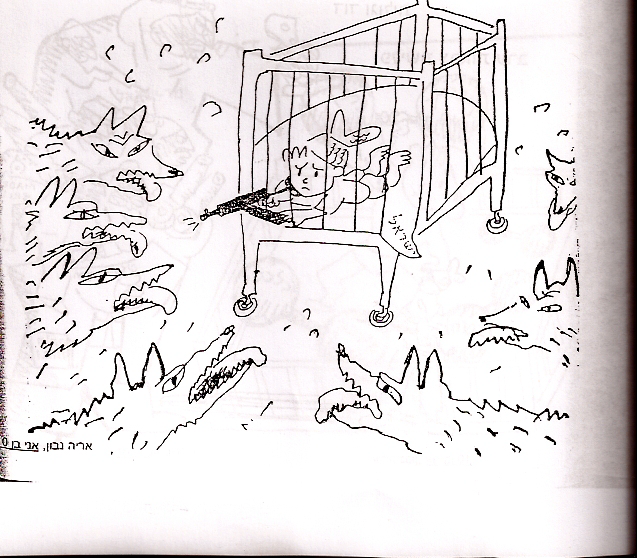 קריקטורה שפורסמה בשנת הקמתה של מדינת ישראלב. הצג את מטרות המלחמה של מדינות ערב אשר פלשו לארץ ישראל לאחר הכרזת העצמאות והסבר את הקשיים בפירוקו של הפלמ"ח עם הקמתו של צה"ל. (17 נקודות)16. ההכרזה על קום המדינה וסיומה של מלחמת העצמאות  א. הסבר את חשיבותה המדינית של תוכנית ד' למימושה של "תוכנית החלוקה" והצג  שני נימוקים לדחיית ההכרזה על קום המדינה (אחד בתחום המדיני ואחד בתחום  הביטחוני).    ב.הצג את מניעי הצדדים הלוחמים לחתימה על הסכם שביתת הנשק אשר סיים את          מלחמת העצמאות. חווה דעתך, האם בעיית הפליטים הפלשתינאים נוצרה כתוצאה מבריחה המונית או עקב גירוש מכוון? נמק את תשובתך בעזרת גורמים רלוונטיים. פירוק המחתרות והקמת צה"להצג שני טיעונים בעד ושני טיעונים נגד פירוק הפלמ"ח בשנת 1948.הצג את אירוע האונייה  "אלטלנה" והסבר מדוע כינה בן גוריון את התותח שהפגיז אותה כ-"תותח הקדוש". תאר את הביקורת שהושמעה על טענה זו.הכרזת המדינהבמנהלת העם התנהל ויכוח אם להכריז על הקמת המדינה בה' באייר תש"ח.הסבר שני טיעונים בעד מועד ההכרזה, ושני טיעונים נגד מועד זה.  קטע מקור – הוויכוח על מועד ההכרזה על הקמת המדינהלפניך טיעונים שהעלה משה שרת לפני מזכיר המדינה של ארצות-הברית בתגובה על הצעתה לדחות את מועד ההכרזה על הקמת המדינה."אנחנו עומדים על סף הגשמת התקווה של מאות על מאות שנים. זוהי הזדמנות בלתי חוזרת. ניתן את הדין בפני ההיסטוריה היהודית אם נסכים לדחייה כלשהי בלי שיהא לנו ביטחון כי הדבר קום יקום לאחר הדחייה. קצב הפינוי של שלטון המנדט בארץ – הן משטחי שליטה והן מתחומי אחריות אחרים של הבריטים – הולך וגובר. אם נסכים לדחייה, יתבטלו כל ההכנות שעשינו לקבלת השליטה לידינו. כל מנהיגות שתנסה לשבור את התנופה ותסכים לדחייה – תסולק. אנו נדרשים להסכים לדבר שאין לו זכר בהחלטת עצרת האו"ם. פירושו של דבר, אנו מתבקשים לנתק את עצמנו מאותה החלטה. לגבי העלייה [וההתיישבות], אנו ניאלץ לקבל את המשך המגבלות הקיימות. גם החקיקה לא תהיה ברשותנו."(מעובד על פי מ' שרת, בשער האומות: 1949-1946, עם עובד, 1966, עמ' 228-227)הסבר על פי הקטע את כל הטיעונים של משה שרת נגד ההצעה לדחות את מועד הכרזת העצמאות של מדינת ישראל.  הסבר את הטיעונים בעד ההצעה לדחות את מועד הכרזת העצמאות של מדינת ישראל.  קטע  מקור:ביום 12.5.48 דנה המנהלת על הכרזת העצמאות. היו חברים אחדים במנהלת העם שהיו להם ספקות קשים בנוגע להכרזה. שרת, שרק באותו יום חזר מארצות הברית, הציע להכריז על הקמת ממשלת יהודית. פ. רוזנבליט (רוזן) טען שביום 29.11.47 הוחלט באופן שלא ניתן לערעור על זכותו של העם העברי להקים את המדינה. אבל עלינו להכריז על מדינה במסגרת החלטות האו"ם – יש שאלת הגבולות ואי אפשר לא לסמן הגבולות. ד. בן גוריון התנגד למילים "במסגרת החלטת האו"ם". אין כל חובה לפרט הגבולות. ב.שטרית תמך בדרישת רוזן לסמן הגבולות. אי אפשר להכריז על מדינה בלי לסמן תחומיה. מה שמפרסמת מדינה זהו חוק בתחומי המדינה, ולכן כאשר קמה מדינה היא מכריזה על תחומי גבולותיה. ד. בן גוריון טען: יש הכרזה על העצמאות של ארצות הברית, ואין בה כל ציון על תחומים טריטוריאליים. אין חוק כזה. בהכרזה על מדינה אין הכרח להגיד מה הם תחומיה. ומדוע אין להגיד ? כי אין אנו יודעים. אנחנו קיבלנו החלטת האו"ם, אבל הערבים לא קיבלו. והם מתכוננים למלחמה נגד המדינה. אם אנחנו נכשיל אותם ונתפוס את הגליל המערבי, או שני עברי הכביש לירושלים – הם יהיו חלק של המדינה. למה להתחייב על גבולות שהערבים אינם מקבלים כלל וכלל. שאלת סימון הגבולות הועמד למניין (הצבעה). ברוב של חמישה נגד ארבעה הוחלט לא לכלול הגבולות בהכרזה." (מעובד עפ"י: מדינת ישראל המחודשת, עמ' 87)א. הצג את הדעות השונות בנוגע לקביעת גבולות המדינה כפי שעולה מקטע המקור.ב. תאר את השיקולים בעד והשיקולים נגד הכרזת עצמאות כפי שהתגבשו בקרב מקבלי ההחלטות ביישוב היהודי לקראת מאי 1948. 3. הסכמי שביתת הנשק, והבעיות שנשארו לא פתורותהצג את עיקרי התוכן של הסכמי שביתת הנשק, שנחתמו בתום מלחמת העצמאות בין ישראל ובין שתיים ממדינות ערב. הסבר את החשיבות של הסכמי שביתת הנשק למדינת ישראל.  הצג שלוש בעיות שנשארו לא פתורות עם תום מלחמת העצמאות.  מדינת ישראל במזרח התיכוןהשפעות תהליך הדה קולוניזציה והמלחמה הקרה על הקמתן של מדינות עצמאיות ריבוניות באגן הים התיכון1. הסבר שלושה גורמים מתחומים שונים, שסייעו לתהליך הדה-קולוניזציה בצפון אפריקה ובאסיה (גורמים אידיאולוגיים, כלכליים ופוליטיים).2. הצג את המאפיינים העיקריים של תהליך הדה קולוניזציה.3. הצג את תוצאותיו של תהליך הדה קולוניזציה והדגם כיצד באו לידי ביטוי מאפייני התהליך במאבקו של אחד מעמי האזור.ההשפעות של תוצאות מלחמת העצמאות והקמתה של מדינת ישראל ותהליך הקמתן של מדינות עצמאיות על גורל היהודים בארצות אלו4. הסבר את השפעת תהליך הדה-קולוניזציה של מדינות צפון אפריקה ואסיה על גורל היהודים בארצות אלה, והדגם מהמדינה שעליה למדת.5. הצג שלושה גורמים שונים שעיצבו את גורל יהודי ארצות האסלאם בסוף שנות ה-40.מלחמת יום הכיפוריםמלחמת יום הכיפורים  6-24 באוקטובר 19731. הגורמים למלחמת יום הכיפוריםא. הסבירו את הגורמים לפרוץ מלחמת יום הכיפורים. היעזרו בתרשים הבא. 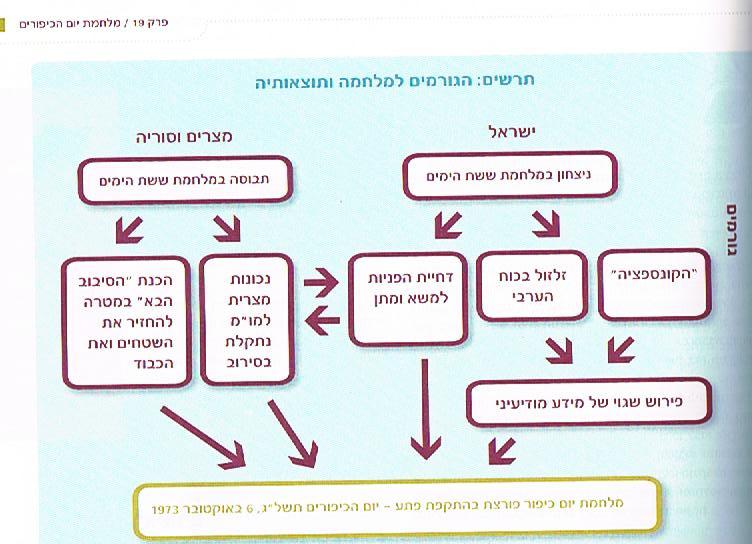 (התרשים מתוך: אליעזר דומקה, חנה אורבך, צפריר גולדברג, בונים מדינה במזרח התיכון, מרכז זלמן שזר ירושלים, עמ' 191)ב. קטע מקור: הגורמים למלחמת יום הכיפוריםקרא את הקטע וענה על השאלות שאחריו:"כל עוד ישלוט אצלם ההיגיון במגבלות הערביות... אני חושב שהערבים לפחות לשנים הקרובות אינם מעריכים כי ינצחו את ישראל, וכאשר הם מדברים על פתיחה באש, אין כוונתם לכבוש את סיני או לנצח את ישראל, אלא ליצור מצב כזה בעולם, אשר יכריח אותו לטפל באורח פוליטי בבעיה. זאת אומרת שהפתיחה באש היא על מנת לעבור לפתרון פוליטי ולא על מנת להביס את צה"ל." (ראש אמ"ן, אלוף אלי זעירא, בישיבת הקברניט ב-24 באפריל 1973) הסבר על פי קטע המקור ועל פי מה שלמדת מה היו  הגורמים לפרוץ מלחמת יום הכיפורים.2. קטע מקור: תוצאות המלחמה והשפעותיהא. על פי הקריקטורה שלפניך הסבר כיצד מוצגת ישראל לאחר 17 ימים של לחימה? מדוע נתפסה מלחמת יום הכיפורים ככישלון לאומי למרות הניצחון של ישראל במלחמה? ב. הסבר את תוצאות המלחמה (בטווח המיידי) ואת השפעות המלחמה על מדינת ישראל  בתחום: הפוליטי, הביטחוני, החברתי והכלכלי. ג. הצג את השפעות המלחמה על מדינות ערב.  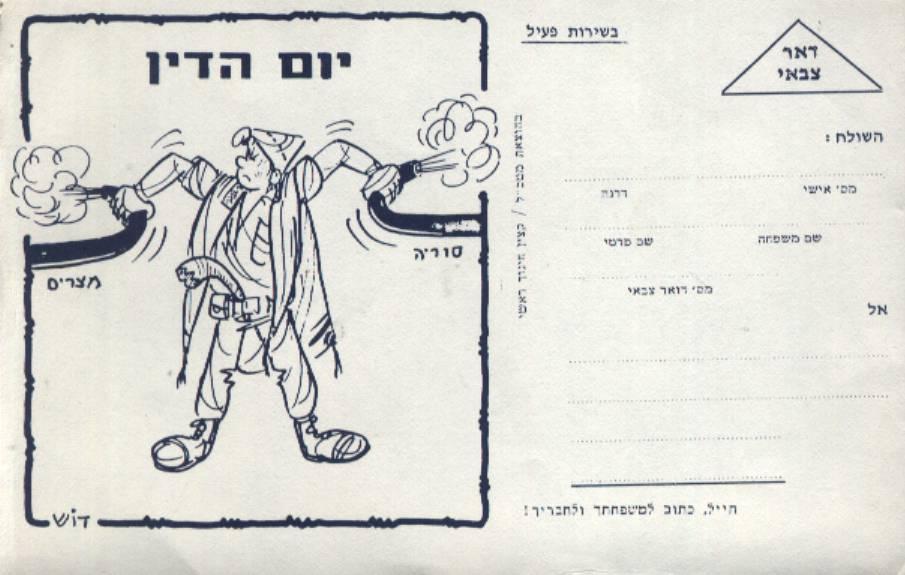 גלי העלייה למדינת ישראל בשנות ה-50-601. ציין מה היו ארצות המוצא של העולים בשנות ה-50 -60.2. הצג והסבר שני גורמים לעלייה של העולים מארצות אירופה.3. הצג והסבר שלוש סיבות לעלייה של העולים מארצות האסלאם.4. הצג כיצד נערכה מדינת ישראל לקליטת העולים בתחום הכלכלי והחינוכי.5. הציגו שלושה קשיים מתחומים שונים שאיתם התמודדו העולים.6. הצג את אירועי ואדי סאליב. מה היו ההשלכות של אירועי ואדי סאליב על החברה הישראלית.המעבר מכור ההיתוך לחברה רב תרבותית1. בשנות ה-80 ו ה-90 של המאה ה-20, מדיניות הקליטה של ישראל השתנתה: מעבר "מכור היתוך" ל-"רב תרבותיות". הסבר מה היו הגורמים, שהביאו לתהליך המעבר מכור היתוך לחברה רב- תרבותית, והצג שלושה ביטויים לשינוי זה."הורקנוס כבש ...גם את אדוריים ואת מרשה ערי אדום... והכריע את כל האדומים. והרשה להם להישאר בארץ אם יימולו וייאותו לקיים את חוקי היהודים. והללו קיבלו על עצמם מאהבת ארץ אבותיהם גם את המילה וגם להשוות את שאר הליכות חייהם לאלו של היהודים; ומאותו זמן ואילך היו הללו יהודים.."(מעובד על פי  יוסף בן מתתיהו, קדמוניות היהודים, יג, 257 -258)סיבות לאומיותסיבות חברתיות וכלכליותסיבות דתיותסיבות פוליטיותהתקנהמטרת התקנה